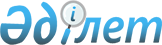 О бюджете города районного значения, сел, сельского округа на 2018 - 2020 годыРешение Тупкараганского районного маслихата Мангистауской области от 30 декабря 2017 года № 16/133. Зарегистрировано Департаментом юстиции Мангистауской области 23 января 2018 года № 3519.
      Примечание РЦПИ.

      В тексте документа сохранена пунктуация и орфография оригинала.
      В соответствии c Бюджетным кодексом Республики Казахстан от 4 декабря 2008 года, Законом Республики Казахстан от 23 января 2001 года "О местном государственном управлении и самоуправлении в Республике Казахстан" и решением Тупкараганского районного маслихата от  27 декабря  2017 года № 15/131 "О районном  бюджете на 2018 - 2020 годы" (зарегистрировано в Реестре государственной регистрации нормативных правовых актов за № 3505), Тупкараганский районный маслихат РЕШИЛ:
      1. Утвердить бюджет города районного значения, сел, сельского округа на 2018 - 2020 годы согласно приложениям 1, 2, 3, 4, 5, 6, 7, 8, 9, 10, 11, 12, 13, 14 и 15 соответственно, в том числе на 2018 год в следующих объемах:
      доходы – 1 359 015,6 тысяч тенге, в том числе:
      налоговые поступления – 130 633,9 тысяч тенге;
      неналоговые поступления – 11 147,1 тысяч тенге;
      поступления от продажи основного капитала – 0 тенге;
      поступления трансфертов – 1 217 234,6 тысяч тенге;
      2) затраты – 1 359 015,6 тысяч тенге;
      3) чистое бюджетное кредитование – 0 тенге, в том числе:
      бюджетные кредиты – 0 тенге;
      погашение бюджетных кредитов – 0 тенге;
      4) сальдо по операциям с финансовыми активами – 0 тенге, в том числе:
      приобретение финансовых активов – 0 тенге;
      поступления от продажи финансовых активов государства – 0 тенге;
      5) дефицит (профицит) бюджета – 0 тенге;
      6) финансирование дефицита (использование профицита) бюджета – 0 тенге, в том числе:
      поступление займов – 0 тенге;
      погашение займов – 0 тенге;
      используемые остатки бюджетных средств – 0 тенге.
      Сноска. Пункт 1 - в редакции решения Тупкараганского районного маслихата Мангистауской области от 21.12.2018 № 26/215 (вводится в действие с 01.01.2018).


      2. Учесть, что из районного бюджета в бюджеты города районного значения, сел, сельского округа на 2018 год выделена субвенция в сумме 1 217 234,6 тысяч тенге.
      Сноска. Пункт 2 - в редакции решения Тупкараганского районного маслихата Мангистауской области от 21.12.2018 № 26/215 (вводится в действие с 01.01.2018).


      3. Учесть, что нормативы распределения доходов в бюджет города районного значения, сел, сельского округа по налоговым поступлениям на 2018 год установлены в следующих размерах:
      индивидуальный подоходный налог с доходов, не облагаемых у источника выплаты – 0 процентов.
      4. Государственному учреждению "Аппарат Тупкараганского    районного маслихата" (руководитель аппарата Ізбен А.) обеспечить государственную регистрацию настоящего решения в органах юстиции, его официальное опубликование в Эталонном контрольном         банке нормативных правовых актов Республики Казахстан и в средствах массовой информации.
      3. Контроль за исполнением настоящего решения возложить на постоянную комиссию Тупкараганского районного маслихата по вопросам бюджета (председатель комиссии  К.Озгамбаев).
      4.  Настоящее   решение вводится в действие с 1 января 2018 года.
      "СОГЛАСОВАНО"
      Руководитель государственного 
      учреждения "Тупкараганский 
      районный отдел экономики 
      и финансов"    
                                         Ж.Төлеген
      30  декабря  2017 года Бюджет села Акшукур на 2018 года
      Сноска. Приложение 1 - в редакции решения Тупкараганского районного маслихата Мангистауской области от 21.12.2018 № 26/215 (вводится в действие с 01.01.2018). Бюджет села Акшукур на 2019 года Бюджет села Акшукур на 2020 года Бюджет села Баутино на 2018 года
      Сноска. Приложение 4 - в редакции решения Тупкараганского районного маслихата Мангистауской области от 21.12.2018 № 26/215 (вводится в действие с 01.01.2018). Бюджет села Баутин  на 2019 года Бюджет села Баутин  на 2020 года Бюджет села Таушык на 2018 года
      Сноска. Приложение 7 - в редакции решения Тупкараганского районного маслихата Мангистауской области от 21.12.2018 № 26/215 (вводится в действие с 01.01.2018). Бюджет села Таушык  на 2019 года Бюджет села Таушык  на 2020 года Бюджет сельского округа Сайын Шапагатова на 2018 года
      Сноска. Приложение 10 - в редакции решения Тупкараганского районного маслихата Мангистауской области от 21.12.2018 № 26/215 (вводится в действие с 01.01.2018). Бюджет сельского  округа Сайын Шапагатова  на 2019 года Бюджет сельского  округа Сайын Шапагатова  на 2020 года Бюджет города Форт-Шевченко на 2018 года
      Сноска. Приложение 13 - в редакции решения Тупкараганского районного маслихата Мангистауской области от 21.12.2018 № 26/215 (вводится в действие с 01.01.2018). Бюджет города Форт-Шевченко на 2019 года Бюджет города Форт-Шевченко на 2020 года
					© 2012. РГП на ПХВ «Институт законодательства и правовой информации Республики Казахстан» Министерства юстиции Республики Казахстан
				
      Председатель сессии

А.Набиев

      Секретарь районного маслихата

А.Досанова
Приложение 1
к решению Тупкараганского 
районного маслихата №16/133 
от 30 декабря 2017 года
 Категория Класс Класс Подкласс Подкласс Наименование Наименование Сумма, тысяч тенге Сумма, тысяч тенге 1. ДОХОДЫ 1. ДОХОДЫ 425 571,1 425 571,1
1
Налоговые поступления
Налоговые поступления
35 819,8
35 819,8
01
01
Подоходный налог
Подоходный налог
16 309,0
16 309,0
2
2
Индивидуальный подоходный налог
Индивидуальный подоходный налог
16 309,0
16 309,0
04
04
Hалоги на собственность
Hалоги на собственность
19 510,8
19 510,8
1
1
Hалоги на имущество
Hалоги на имущество
265,0
265,0
3
3
Земельный налог
Земельный налог
588,0
588,0
4
4
Hалог на транспортные средства
Hалог на транспортные средства
18 657,8
18 657,8
2
Неналоговые поступления
Неналоговые поступления
3 340,2
3 340,2
01
01
Доходы от государственной собственности
Доходы от государственной собственности
436,0
436,0
5
5
Доходы от аренды имущества, находящегося в государственной собственности
Доходы от аренды имущества, находящегося в государственной собственности
436,0
436,0
06
06
Прочие неналоговые поступления
Прочие неналоговые поступления
2 904,2
2 904,2
1
1
Прочие неналоговые поступления
Прочие неналоговые поступления
2 904,2
2 904,2
4
Поступления трансфертов 
Поступления трансфертов 
386 411,1
386 411,1
02
02
Трансферты из вышестоящих органов государственного управления
Трансферты из вышестоящих органов государственного управления
386 411,1
386 411,1
3
3
Трансферты из районного (города областного значения) бюджета
Трансферты из районного (города областного значения) бюджета
386 411,1
386 411,1 Функцио-нальная группа Функцио-нальная группа Админис- тратор бюджетных программ Админис- тратор бюджетных программ Программа Программа Наименование Наименование Сумма, тысяч тенге 2. ЗАТРАТЫ 2. ЗАТРАТЫ 425 571,1
01
01
Государственные услуги общего характера
Государственные услуги общего характера
32 716,9
124
124
Аппарат акима города районного значения, села, поселка, сельского округа
Аппарат акима города районного значения, села, поселка, сельского округа
32 716,9
001
001
Услуги по обеспечению деятельности акима города районного значения, села, поселка, сельского округа
Услуги по обеспечению деятельности акима города районного значения, села, поселка, сельского округа
32 188,9
022
022
Капитальные расходы государственного органа
Капитальные расходы государственного органа
528,0
04
04
Образование
Образование
264 658,2
124
124
Аппарат акима города районного значения, села, поселка, сельского округа
Аппарат акима города районного значения, села, поселка, сельского округа
264 658,2
004
004
Дошкольное воспитание и обучение и организация медицинского обслуживания в организациях дошкольного воспитания и обучения
Дошкольное воспитание и обучение и организация медицинского обслуживания в организациях дошкольного воспитания и обучения
232 219,2
005
005
Организация бесплатного подвоза учащихся до ближайшей школы и обратно в сельской местности
Организация бесплатного подвоза учащихся до ближайшей школы и обратно в сельской местности
32 439,0
06
06
Социальная помощь и социальное обеспечение
Социальная помощь и социальное обеспечение
3 200,0
124
124
Аппарат акима города районного значения, села, поселка, сельского округа
Аппарат акима города районного значения, села, поселка, сельского округа
3 200,0
003
003
Оказание социальной помощи нуждающимся гражданам на дому
Оказание социальной помощи нуждающимся гражданам на дому
3 200,0
07
07
Жилищно-коммунальное хозяйство
Жилищно-коммунальное хозяйство
91 403,0
124
124
Аппарат акима города районного значения, села, поселка, сельского округа
Аппарат акима города районного значения, села, поселка, сельского округа
91 403,0
008
008
Освещение улиц в населенных пунктах
Освещение улиц в населенных пунктах
60 420,0
009
009
Обеспечение санитарии населенных пунктов
Обеспечение санитарии населенных пунктов
27 983,0
011
011
Благоустройство и озеленение населенных пунктов
Благоустройство и озеленение населенных пунктов
3 000,0
08
08
Культура, спорт, туризм и информационное пространство
Культура, спорт, туризм и информационное пространство
23 849,0
124
124
Аппарат акима города районного значения, села, поселка, сельского округа
Аппарат акима города районного значения, села, поселка, сельского округа
23 849,0
006
006
Поддержка культурно-досуговой работы на местном уровне
Поддержка культурно-досуговой работы на местном уровне
23 100,0
028
028
Проведение физкультурно-оздоровительных и спортивных мероприятий на местном уровне
Проведение физкультурно-оздоровительных и спортивных мероприятий на местном уровне
749,0
12
12
Транспорт и коммуникации
Транспорт и коммуникации
9 744,0
124
124
Аппарат акима города районного значения, села, поселка, сельского округа
Аппарат акима города районного значения, села, поселка, сельского округа
9 744,0
045
045
Капитальный и средний ремонт автомобильных дорог в городах районного значения, селах, поселках, сельских округах
Капитальный и средний ремонт автомобильных дорог в городах районного значения, селах, поселках, сельских округах
9 744,0 3. ЧИСТОЕ БЮДЖЕТНОЕ КРЕДИТОВАНИЕ 3. ЧИСТОЕ БЮДЖЕТНОЕ КРЕДИТОВАНИЕ 0,0
05
05
Бюджетные кредиты 
Бюджетные кредиты 
0,0
01
01
Погашение бюджетных кредитов
Погашение бюджетных кредитов
0,0
1
1
Погашение бюджетных кредитов, выданных из государственного бюджета
Погашение бюджетных кредитов, выданных из государственного бюджета 4. САЛЬДО ПО ОПЕРАЦИЯМ С ФИНАНСОВЫМИ АКТИВАМИ 4. САЛЬДО ПО ОПЕРАЦИЯМ С ФИНАНСОВЫМИ АКТИВАМИ 0,0
Приобретение финансовых активов
Приобретение финансовых активов
0,0
Поступления от продажи финансовых активов государства
Поступления от продажи финансовых активов государства
0,0 5. ДЕФИЦИТ (ПРОФИЦИТ) БЮДЖЕТА 5. ДЕФИЦИТ (ПРОФИЦИТ) БЮДЖЕТА 0,0 6. ФИНАНСИРОВАНИЕ ДЕФИЦИТА (ИСПОЛЬЗОВАНИЕ ПРОФИЦИТА) БЮДЖЕТА 6. ФИНАНСИРОВАНИЕ ДЕФИЦИТА (ИСПОЛЬЗОВАНИЕ ПРОФИЦИТА) БЮДЖЕТА 0,0
07
07
Поступления займов
Поступления займов
0,0
01
01
Внутренние государственные займы
Внутренние государственные займы
0,0
2
2
Договоры займа
Договоры займа
0,0
16
16
Погашение займов
Погашение займов
0,0
459
459
Отдел экономики и финансов района (города областного значения)
Отдел экономики и финансов района (города областного значения)
0,0
005
005
Погашение долга местного исполнительного органа перед вышестоящим бюджетом
Погашение долга местного исполнительного органа перед вышестоящим бюджетом
0,0
08
08
Используемые остатки бюджетных средств
Используемые остатки бюджетных средств
0,0
01
01
Остатки бюджетных средств
Остатки бюджетных средств
0,0
1
1
Cвободные остатки бюджетных средств
Cвободные остатки бюджетных средств
0,0Приложение 2
к решению Тупкараганского 
районного маслихата №16/133 
от 30 декабря 2017 года

Категория
Класс
Класс
Подкласс
Наименование
Наименование
Наименование
Сумма, тысяч тенге
Сумма, тысяч тенге  1.  ДОХОДЫ  1.  ДОХОДЫ  1.  ДОХОДЫ 452 476,0 452 476,0
1
Налоговые поступления
Налоговые поступления
Налоговые поступления
34 942,0
34 942,0
1
1
Подоходный налог
Подоходный налог
Подоходный налог
11 868,0
11 868,0
2
Индивидуальный подоходный налог
Индивидуальный подоходный налог
Индивидуальный подоходный налог
11 868,0
11 868,0
4
4
Hалоги на собственность
Hалоги на собственность
Hалоги на собственность
23 074,0
23 074,0
1
Hалоги на имущество
Hалоги на имущество
Hалоги на имущество
284,0
284,0
3
Земельный налог
Земельный налог
Земельный налог
610,0
610,0
4
Hалог на транспортные средства
Hалог на транспортные средства
Hалог на транспортные средства
22 180,0
22 180,0
2
Неналоговые поступления
Неналоговые поступления
Неналоговые поступления
828,0
828,0
1
1
Доходы от государственной собственности
Доходы от государственной собственности
Доходы от государственной собственности
467,0
467,0
5
Доходы от аренды  имущества, находящегося в государственной собственности
Доходы от аренды  имущества, находящегося в государственной собственности
Доходы от аренды  имущества, находящегося в государственной собственности
467,0
467,0
6
6
Прочие неналоговые поступления
Прочие неналоговые поступления
Прочие неналоговые поступления
361,0
361,0
1
Прочие неналоговые поступления
Прочие неналоговые поступления
Прочие неналоговые поступления
361,0
361,0
4
Поступления трансфертов 
Поступления трансфертов 
Поступления трансфертов 
416 706,0
416 706,0
2
2
Трансферты из вышестоящих органов государственного управления
Трансферты из вышестоящих органов государственного управления
Трансферты из вышестоящих органов государственного управления
416 706,0
416 706,0
3
Трансферты из районного (города областного значения) бюджета
Трансферты из районного (города областного значения) бюджета
Трансферты из районного (города областного значения) бюджета
416 706,0
416 706,0
Функцио нальная группа
Функцио нальная группа
Админис тратор бюджетных программ
Админис тратор бюджетных программ
Админис тратор бюджетных программ
Программа
Наименование
Наименование
Сумма, тысяч тенге 2. ЗАТРАТЫ 2. ЗАТРАТЫ 452 476,0
1
1
Государственные услуги общего характера
Государственные услуги общего характера
25 658,0
124
124
124
Аппарат акима села Акшукур
Аппарат акима села Акшукур
25 658,0
001
Услуги по обеспечению деятельности акима села Акшукур
Услуги по обеспечению деятельности акима села Акшукур
25 658,0
4
4
Образование
Образование
280 188,0
124
124
124
Аппарат акима села Акшукур
Аппарат акима села Акшукур
280 188,0
004
Дошкольное воспитание и обучение и организация медицинского обслуживания в организациях дошкольного воспитания и обучения
Дошкольное воспитание и обучение и организация медицинского обслуживания в организациях дошкольного воспитания и обучения
235 100,0
005
Организация бесплатного подвоза учащихся до школы и обратно в сельской местности
Организация бесплатного подвоза учащихся до школы и обратно в сельской местности
45 088,0
6
6
Социальная помощь и социальное обеспечение
Социальная помощь и социальное обеспечение
3 300,0
124
124
124
Аппарат акима села Акшукур
Аппарат акима села Акшукур
3 300,0
003
Оказание социальной помощи нуждающимся гражданам на дому
Оказание социальной помощи нуждающимся гражданам на дому
3 300,0
7
7
Жилищно-коммунальное хозяйство
Жилищно-коммунальное хозяйство
122 420,0
124
124
124
Аппарат акима села Акшукур
Аппарат акима села Акшукур
122 420,0
008
Освещение улиц в населенных пунктах
Освещение улиц в населенных пунктах
61 420,0
009
Обеспечение санитарии населенных пунктов
Обеспечение санитарии населенных пунктов
57 500,0
011
Благоустройство и озеленение населенных пунктов
Благоустройство и озеленение населенных пунктов
3 500,0
8
8
Культура, спорт, туризм и информационное пространство
Культура, спорт, туризм и информационное пространство
20 910,0
124
124
124
Аппарат акима села Акшукур
Аппарат акима села Акшукур
20 910,0
006
Поддержка культурно-досуговой работы на местном уровне
Поддержка культурно-досуговой работы на местном уровне
20 100,0
028
Проведение физкультурно-оздоровительных и спортивных мероприятий на местном уровне
Проведение физкультурно-оздоровительных и спортивных мероприятий на местном уровне
810,0 3. ЧИСТОЕ БЮДЖЕТНОЕ КРЕДИТОВАНИЕ 3. ЧИСТОЕ БЮДЖЕТНОЕ КРЕДИТОВАНИЕ 0,0
5
5
Бюджетные кредиты
Бюджетные кредиты
0,0
01
01
01
Погашение бюджетных кредитов
Погашение бюджетных кредитов
0,0
1
Погашение бюджетных кредитов, выданных из государственного бюджета
Погашение бюджетных кредитов, выданных из государственного бюджета
0,0 4. САЛЬДО ПО ОПЕРАЦИЯМ С ФИНАНСОВЫМИ АКТИВАМИ 4. САЛЬДО ПО ОПЕРАЦИЯМ С ФИНАНСОВЫМИ АКТИВАМИ 0,0
Приобретение финансовых активов
Приобретение финансовых активов
0,0
Поступления от продажи финансовых активов государства
Поступления от продажи финансовых активов государства
0,0 5. ДЕФИЦИТ (ПРОФИЦИТ) БЮДЖЕТА 5. ДЕФИЦИТ (ПРОФИЦИТ) БЮДЖЕТА 0,0 6. ФИНАНСИРОВАНИЕ ДЕФИЦИТА  (ИСПОЛЬЗОВАНИЕ ПРОФИЦИТА) БЮДЖЕТА 6. ФИНАНСИРОВАНИЕ ДЕФИЦИТА  (ИСПОЛЬЗОВАНИЕ ПРОФИЦИТА) БЮДЖЕТА 0,0
7
7
Поступления займов
Поступления займов
0,0
01
01
01
Внутренние государственные займы
Внутренние государственные займы
0,0
2
Договоры займа
Договоры займа
0,0
16
16
Погашение займов
Погашение займов
0,0
459
459
459
Отдел экономики и финансов района (города областного значения)
Отдел экономики и финансов района (города областного значения)
0,0
005
Погашение долга местного исполнительного органа перед вышестоящим бюджетом
Погашение долга местного исполнительного органа перед вышестоящим бюджетом
0,0
8
8
Используемые остатки бюджетных средств
Используемые остатки бюджетных средств
0,0
01
01
01
Остатки бюджетных средств
Остатки бюджетных средств
0,0
1
Cвободные остатки бюджетных средств
Cвободные остатки бюджетных средств
0,0Приложение 3
к решению Тупкараганского 
районного маслихата №16/133 
от 30 декабря 2017 года

Категория
Класс
Класс
Подкласс
Наименование
Наименование
Наименование
Сумма, тысяч тенге
Сумма, тысяч тенге  1.  ДОХОДЫ  1.  ДОХОДЫ  1.  ДОХОДЫ 467 936,0 467 936,0
1
Налоговые поступления
Налоговые поступления
Налоговые поступления
36 698,0
36 698,0
1
1
Подоходный налог
Подоходный налог
Подоходный налог
12 699,0
12 699,0
2
Индивидуальный подоходный налог
Индивидуальный подоходный налог
Индивидуальный подоходный налог
12 699,0
12 699,0
4
4
Hалоги на собственность
Hалоги на собственность
Hалоги на собственность
23 999,0
23 999,0
1
Hалоги на имущество
Hалоги на имущество
Hалоги на имущество
303,0
303,0
3
Земельный налог
Земельный налог
Земельный налог
629,0
629,0
4
Hалог на транспортные средства
Hалог на транспортные средства
Hалог на транспортные средства
23 067,0
23 067,0
2
Неналоговые поступления
Неналоговые поступления
Неналоговые поступления
886,0
886,0
1
1
Доходы от государственной собственности
Доходы от государственной собственности
Доходы от государственной собственности
500,0
500,0
5
Доходы от аренды  имущества, находящегося в государственной собственности
Доходы от аренды  имущества, находящегося в государственной собственности
Доходы от аренды  имущества, находящегося в государственной собственности
500,0
500,0
6
6
Прочие неналоговые поступления
Прочие неналоговые поступления
Прочие неналоговые поступления
386,0
386,0
1
Прочие неналоговые поступления
Прочие неналоговые поступления
Прочие неналоговые поступления
386,0
386,0
4
Поступления трансфертов 
Поступления трансфертов 
Поступления трансфертов 
430 352,0
430 352,0
2
2
Трансферты из вышестоящих органов государственного управления
Трансферты из вышестоящих органов государственного управления
Трансферты из вышестоящих органов государственного управления
430 352,0
430 352,0
3
Трансферты из районного (города областного значения) бюджета
Трансферты из районного (города областного значения) бюджета
Трансферты из районного (города областного значения) бюджета
430 352,0
430 352,0
Функцио нальная группа
Функцио нальная группа
Админис тратор бюджетных программ
Админис тратор бюджетных программ
Админис тратор бюджетных программ
Программа
Наименование
Наименование
Сумма, тысяч тенге 2. ЗАТРАТЫ 2. ЗАТРАТЫ 467 936,0
1
1
Государственные услуги общего характера
Государственные услуги общего характера
26 858,0
124
124
124
Аппарат акима села Акшукур
Аппарат акима села Акшукур
26 858,0
001
Услуги по обеспечению деятельности акима села Акшукур
Услуги по обеспечению деятельности акима села Акшукур
26 858,0
4
4
Образование
Образование
290 188,0
124
124
124
Аппарат акима села Акшукур
Аппарат акима села Акшукур
290 188,0
004
Дошкольное воспитание и обучение и организация медицинского обслуживания в организациях дошкольного воспитания и обучения
Дошкольное воспитание и обучение и организация медицинского обслуживания в организациях дошкольного воспитания и обучения
245 100,0
005
Организация бесплатного подвоза учащихся до школы и обратно в сельской местности
Организация бесплатного подвоза учащихся до школы и обратно в сельской местности
45 088,0
6
6
Социальная помощь и социальное обеспечение
Социальная помощь и социальное обеспечение
3 500,0
124
124
124
Аппарат акима села Акшукур
Аппарат акима села Акшукур
3 500,0
003
Оказание социальной помощи нуждающимся гражданам на дому
Оказание социальной помощи нуждающимся гражданам на дому
3 500,0
7
7
Жилищно-коммунальное хозяйство
Жилищно-коммунальное хозяйство
124 480,0
124
124
124
Аппарат акима села Акшукур
Аппарат акима села Акшукур
124 480,0
008
Освещение улиц в населенных пунктах
Освещение улиц в населенных пунктах
62 420,0
009
Обеспечение санитарии населенных пунктов
Обеспечение санитарии населенных пунктов
58 500,0
011
Благоустройство и озеленение населенных пунктов
Благоустройство и озеленение населенных пунктов
3 560,0
8
8
Культура, спорт, туризм и информационное пространство
Культура, спорт, туризм и информационное пространство
22 910,0
124
124
124
Аппарат акима села Акшукур
Аппарат акима села Акшукур
22 910,0
006
Поддержка культурно-досуговой работы на местном уровне
Поддержка культурно-досуговой работы на местном уровне
22 000,0
028
Проведение физкультурно-оздоровительных и спортивных мероприятий на местном уровне
Проведение физкультурно-оздоровительных и спортивных мероприятий на местном уровне
910,0 3. ЧИСТОЕ БЮДЖЕТНОЕ КРЕДИТОВАНИЕ 3. ЧИСТОЕ БЮДЖЕТНОЕ КРЕДИТОВАНИЕ 0,0
5
5
Бюджетные кредиты
Бюджетные кредиты
0,0
01
01
01
Погашение бюджетных кредитов
Погашение бюджетных кредитов
0,0
1
Погашение бюджетных кредитов, выданных из государственного бюджета
Погашение бюджетных кредитов, выданных из государственного бюджета 4. САЛЬДО ПО ОПЕРАЦИЯМ С ФИНАНСОВЫМИ АКТИВАМИ 4. САЛЬДО ПО ОПЕРАЦИЯМ С ФИНАНСОВЫМИ АКТИВАМИ 0,0
Приобретение финансовых активов
Приобретение финансовых активов
0,0
Поступления от продажи финансовых активов государства
Поступления от продажи финансовых активов государства
0,0 5. ДЕФИЦИТ (ПРОФИЦИТ) БЮДЖЕТА 5. ДЕФИЦИТ (ПРОФИЦИТ) БЮДЖЕТА 0,0 6. ФИНАНСИРОВАНИЕ ДЕФИЦИТА  (ИСПОЛЬЗОВАНИЕ ПРОФИЦИТА) БЮДЖЕТА 6. ФИНАНСИРОВАНИЕ ДЕФИЦИТА  (ИСПОЛЬЗОВАНИЕ ПРОФИЦИТА) БЮДЖЕТА 0,0
7
7
Поступления займов
Поступления займов
0,0
01
01
01
Внутренние государственные займы
Внутренние государственные займы
0,0
2
Договоры займа
Договоры займа
0,0
16
16
Погашение займов
Погашение займов
0,0
459
459
459
Отдел экономики и финансов района (города областного значения)
Отдел экономики и финансов района (города областного значения)
0,0
005
Погашение долга местного исполнительного органа перед вышестоящим бюджетом
Погашение долга местного исполнительного органа перед вышестоящим бюджетом
0,0
8
8
Используемые остатки бюджетных средств
Используемые остатки бюджетных средств
0,0
01
01
01
Остатки бюджетных средств
Остатки бюджетных средств
0,0
1
Cвободные остатки бюджетных средств
Cвободные остатки бюджетных средств
0,0Приложение 4
к решению Тупкараганского 
районного маслихата №16/133 
от 30 декабря 2017 года
 Категория Класс Класс Подкласс Подкласс Наименование Наименование Сумма, тысяч тенге Сумма, тысяч тенге 1. ДОХОДЫ 1. ДОХОДЫ 191 271,4 191 271,4
1
Налоговые поступления
Налоговые поступления
15 533,7
15 533,7
01
01
Подоходный налог
Подоходный налог
10 763,0
10 763,0
2
2
Индивидуальный подоходный налог
Индивидуальный подоходный налог
10 763,0
10 763,0
04
04
Hалоги на собственность
Hалоги на собственность
4 770,7
4 770,7
1
1
Hалоги на имущество
Hалоги на имущество
130,0
130,0
3
3
Земельный налог
Земельный налог
392,0
392,0
4
4
Hалог на транспортные средства
Hалог на транспортные средства
4 248,7
4 248,7
2
Неналоговые поступления
Неналоговые поступления
1 486,3
1 486,3
01
01
Доходы от государственной собственности
Доходы от государственной собственности
260,0
260,0
5
5
Доходы от аренды имущества, находящегося в государственной собственности
Доходы от аренды имущества, находящегося в государственной собственности
260,0
260,0
06
06
Прочие неналоговые поступления
Прочие неналоговые поступления
1 226,3
1 226,3
1
1
Прочие неналоговые поступления
Прочие неналоговые поступления
1 226,3
1 226,3
4
Поступления трансфертов 
Поступления трансфертов 
174 251,4
174 251,4
02
02
Трансферты из вышестоящих органов государственного управления
Трансферты из вышестоящих органов государственного управления
174 251,4
174 251,4
3
3
Трансферты из районного (города областного значения) бюджета
Трансферты из районного (города областного значения) бюджета
174 251,4
174 251,4 Функцио-нальная группа Функцио-нальная группа Админис-тратор бюджетных программ Админис-тратор бюджетных программ Программа Программа Наименование Наименование Сумма, тысяч тенге 2. ЗАТРАТЫ 2. ЗАТРАТЫ 191 271,4
01
01
Государственные услуги общего характера
Государственные услуги общего характера
29 703,4
124
124
Аппарат акима города районного значения, села, поселка, сельского округа
Аппарат акима города районного значения, села, поселка, сельского округа
29 703,4
001
001
Услуги по обеспечению деятельности акима города районного значения, села, поселка, сельского округа
Услуги по обеспечению деятельности акима города районного значения, села, поселка, сельского округа
29 175,4
022
022
Капитальные расходы государственного органа
Капитальные расходы государственного органа
528,0
032
032
Капитальные расходы подведомственных государственных учреждений и организаций
Капитальные расходы подведомственных государственных учреждений и организаций
0,0
04
04
Образование
Образование
127 605,0
124
124
Аппарат акима города районного значения, села, поселка, сельского округа
Аппарат акима города районного значения, села, поселка, сельского округа
127 605,0
004
004
Дошкольное воспитание и обучение и организация медицинского обслуживания в организациях дошкольного воспитания и обучения
Дошкольное воспитание и обучение и организация медицинского обслуживания в организациях дошкольного воспитания и обучения
96 605,0
005
005
Организация бесплатного подвоза учащихся до ближайшей школы и обратно в сельской местности
Организация бесплатного подвоза учащихся до ближайшей школы и обратно в сельской местности
31 000,0
06
06
Социальная помощь и социальное обеспечение
Социальная помощь и социальное обеспечение
4 041,0
124
124
Аппарат акима города районного значения, села, поселка, сельского округа
Аппарат акима города районного значения, села, поселка, сельского округа
4 041,0
003
003
Оказание социальной помощи нуждающимся гражданам на дому
Оказание социальной помощи нуждающимся гражданам на дому
4 041,0
07
07
Жилищно-коммунальное хозяйство
Жилищно-коммунальное хозяйство
28 991,0
124
124
Аппарат акима города районного значения, села, поселка, сельского округа
Аппарат акима города районного значения, села, поселка, сельского округа
28 991,0
008
008
Освещение улиц в населенных пунктах
Освещение улиц в населенных пунктах
18 000,0
009
009
Обеспечение санитарии населенных пунктов
Обеспечение санитарии населенных пунктов
8 751,0
011
011
Благоустройство и озеленение населенных пунктов
Благоустройство и озеленение населенных пунктов
2 240,0
08
08
Культура, спорт, туризм и информационное пространство
Культура, спорт, туризм и информационное пространство
931,0
124
124
Аппарат акима города районного значения, села, поселка, сельского округа
Аппарат акима города районного значения, села, поселка, сельского округа
931,0
028
028
Проведение физкультурно-оздоровительных и спортивных мероприятий на местном уровне
Проведение физкультурно-оздоровительных и спортивных мероприятий на местном уровне
931,0 3. ЧИСТОЕ БЮДЖЕТНОЕ КРЕДИТОВАНИЕ 3. ЧИСТОЕ БЮДЖЕТНОЕ КРЕДИТОВАНИЕ 0,0
05
05
Бюджетные кредиты
Бюджетные кредиты
0,0
01
01
Погашение бюджетных кредитов
Погашение бюджетных кредитов
0,0
1
1
Погашение бюджетных кредитов, выданных из государственного бюджета
Погашение бюджетных кредитов, выданных из государственного бюджета
0,0 4. САЛЬДО ПО ОПЕРАЦИЯМ С ФИНАНСОВЫМИ АКТИВАМИ 4. САЛЬДО ПО ОПЕРАЦИЯМ С ФИНАНСОВЫМИ АКТИВАМИ 0,0
Приобретение финансовых активов
Приобретение финансовых активов
0,0
Поступления от продажи финансовых активов государства
Поступления от продажи финансовых активов государства
0,0 5. ДЕФИЦИТ (ПРОФИЦИТ) БЮДЖЕТА 5. ДЕФИЦИТ (ПРОФИЦИТ) БЮДЖЕТА 0,0 6. ФИНАНСИРОВАНИЕ ДЕФИЦИТА (ИСПОЛЬЗОВАНИЕ ПРОФИЦИТА) БЮДЖЕТА 6. ФИНАНСИРОВАНИЕ ДЕФИЦИТА (ИСПОЛЬЗОВАНИЕ ПРОФИЦИТА) БЮДЖЕТА 0,0
07
07
Поступления займов
Поступления займов
0,0
01
01
Внутренние государственные займы
Внутренние государственные займы
0,0
2
2
Договоры займа
Договоры займа
0,0
16
16
Погашение займов
Погашение займов
0,0
459
459
Отдел экономики и финансов района (города областного значения)
Отдел экономики и финансов района (города областного значения)
0,0
005
005
Погашение долга местного исполнительного органа перед вышестоящим бюджетом
Погашение долга местного исполнительного органа перед вышестоящим бюджетом
0,0
08
08
Используемые остатки бюджетных средств
Используемые остатки бюджетных средств
0,0
01
01
Остатки бюджетных средств
Остатки бюджетных средств
0,0
1
1
Cвободные остатки бюджетных средств
Cвободные остатки бюджетных средств
0,0Приложение 5
к решению Тупкараганского 
районного маслихата №16/133 
от 30 декабря 2017 года

Категория
Класс
Класс
Подкласс
Наименование
Наименование
Наименование
Сумма, тысяч тенге
Сумма, тысяч тенге  1.  ДОХОДЫ  1.  ДОХОДЫ  1.  ДОХОДЫ 200 753,0 200 753,0
1
Налоговые поступления
Налоговые поступления
Налоговые поступления
12 169,0
12 169,0
1
1
Подоходный налог
Подоходный налог
Подоходный налог
5 934,0
5 934,0
2
Индивидуальный подоходный налог
Индивидуальный подоходный налог
Индивидуальный подоходный налог
5 934,0
5 934,0
4
4
Hалоги на собственность
Hалоги на собственность
Hалоги на собственность
6 235,0
6 235,0
1
Hалоги на имущество
Hалоги на имущество
Hалоги на имущество
139,0
139,0
3
Земельный налог
Земельный налог
Земельный налог
419,0
419,0
4
Hалог на транспортные средства
Hалог на транспортные средства
Hалог на транспортные средства
5 677,0
5 677,0
2
Неналоговые поступления
Неналоговые поступления
Неналоговые поступления
458,0
458,0
1
1
Доходы от государственной собственности
Доходы от государственной собственности
Доходы от государственной собственности
278,0
278,0
5
Доходы от аренды  имущества, находящегося в государственной собственности
Доходы от аренды  имущества, находящегося в государственной собственности
Доходы от аренды  имущества, находящегося в государственной собственности
278,0
278,0
6
6
Прочие неналоговые поступления
Прочие неналоговые поступления
Прочие неналоговые поступления
180,0
180,0
1
Прочие неналоговые поступления
Прочие неналоговые поступления
Прочие неналоговые поступления
180,0
180,0
4
Поступления трансфертов 
Поступления трансфертов 
Поступления трансфертов 
188 126,0
188 126,0
2
2
Трансферты из вышестоящих органов государственного управления
Трансферты из вышестоящих органов государственного управления
Трансферты из вышестоящих органов государственного управления
188 126,0
188 126,0
3
Трансферты из районного (города областного значения) бюджета
Трансферты из районного (города областного значения) бюджета
Трансферты из районного (города областного значения) бюджета
188 126,0
188 126,0
Функцио

нальная  группа
Функцио

нальная  группа
Админис тратор бюджетных программ
Админис тратор бюджетных программ
Админис тратор бюджетных программ
Программа
Наименование
Наименование
Сумма, тысяч тенге 2. ЗАТРАТЫ 2. ЗАТРАТЫ 200 753,0
1
1
Государственные услуги общего характера
Государственные услуги общего характера
19 413,0
124
124
124
Аппарат акима села Баутино 
Аппарат акима села Баутино 
19 413,0
001
Услуги по обеспечению деятельности акима села Баутино
Услуги по обеспечению деятельности акима села Баутино
19 413,0
4
4
Образование
Образование
142 440,0
124
124
124
Аппарат акима села Баутино 
Аппарат акима села Баутино 
142 440,0
004
Дошкольное воспитание и обучение и организация медицинского обслуживания в организациях дошкольного воспитания и обучения
Дошкольное воспитание и обучение и организация медицинского обслуживания в организациях дошкольного воспитания и обучения
99 852,0
005
Организация бесплатного подвоза учащихся до школы и обратно в сельской местности
Организация бесплатного подвоза учащихся до школы и обратно в сельской местности
42 588,0
6
6
Социальная помощь и социальное обеспечение
Социальная помощь и социальное обеспечение
4 100,0
124
124
124
Аппарат акима села Баутино 
Аппарат акима села Баутино 
4 100,0
003
Оказание социальной помощи нуждающимся гражданам на дому
Оказание социальной помощи нуждающимся гражданам на дому
4 100,0
7
7
Жилищно-коммунальное хозяйство
Жилищно-коммунальное хозяйство
33 800,0
124
124
124
Аппарат акима села Баутино 
Аппарат акима села Баутино 
33 800,0
008
Освещение улиц в населенных пунктах
Освещение улиц в населенных пунктах
15 200,0
009
Обеспечение санитарии населенных пунктов
Обеспечение санитарии населенных пунктов
15 100,0
011
Благоустройство и озеленение населенных пунктов
Благоустройство и озеленение населенных пунктов
3 500,0
8
8
Культура, спорт, туризм и информационное пространство
Культура, спорт, туризм и информационное пространство
1 000,0
124
124
124
Аппарат акима села Баутино 
Аппарат акима села Баутино 
1 000,0
028
Проведение физкультурно-оздоровительных и спортивных мероприятий на местном уровне
Проведение физкультурно-оздоровительных и спортивных мероприятий на местном уровне
1 000,0 3. ЧИСТОЕ БЮДЖЕТНОЕ КРЕДИТОВАНИЕ 3. ЧИСТОЕ БЮДЖЕТНОЕ КРЕДИТОВАНИЕ 0,0
5
5
Бюджетные кредиты
Бюджетные кредиты
0,0
01
01
01
Погашение бюджетных кредитов
Погашение бюджетных кредитов
0,0
1
Погашение бюджетных кредитов, выданных из государственного бюджета
Погашение бюджетных кредитов, выданных из государственного бюджета
0,0 4. САЛЬДО ПО ОПЕРАЦИЯМ С ФИНАНСОВЫМИ АКТИВАМИ 4. САЛЬДО ПО ОПЕРАЦИЯМ С ФИНАНСОВЫМИ АКТИВАМИ 0,0
Приобретение финансовых активов
Приобретение финансовых активов
0,0
Поступления от продажи финансовых активов государства
Поступления от продажи финансовых активов государства
0,0 5. ДЕФИЦИТ (ПРОФИЦИТ) БЮДЖЕТА 5. ДЕФИЦИТ (ПРОФИЦИТ) БЮДЖЕТА 0,0 6. ФИНАНСИРОВАНИЕ ДЕФИЦИТА  (ИСПОЛЬЗОВАНИЕ ПРОФИЦИТА) БЮДЖЕТА 6. ФИНАНСИРОВАНИЕ ДЕФИЦИТА  (ИСПОЛЬЗОВАНИЕ ПРОФИЦИТА) БЮДЖЕТА 0,0
7
7
Поступления займов
Поступления займов
0,0
01
01
01
Внутренние государственные займы
Внутренние государственные займы
0,0
2
Договоры займа
Договоры займа
0,0
16
16
Погашение займов
Погашение займов
0,0
459
459
459
Отдел экономики и финансов района (города областного значения)
Отдел экономики и финансов района (города областного значения)
0,0
005
Погашение долга местного исполнительного органа перед вышестоящим бюджетом
Погашение долга местного исполнительного органа перед вышестоящим бюджетом
0,0
8
8
Используемые остатки бюджетных средств
Используемые остатки бюджетных средств
0,0
01
01
01
Остатки бюджетных средств
Остатки бюджетных средств
0,0
1
Cвободные остатки бюджетных средств
Cвободные остатки бюджетных средств
0,0Приложение 6
к решению Тупкараганского 
районного маслихата №16/133 
от 30 декабря 2017 года

Категория
Класс
Класс
Подкласс
Наименование
Наименование
Наименование
Сумма, тысяч тенге
Сумма, тысяч тенге  1.  ДОХОДЫ  1.  ДОХОДЫ  1.  ДОХОДЫ 206 513,0 206 513,0
1
Налоговые поступления
Налоговые поступления
Налоговые поступления
13 024,0
13 024,0
1
1
Подоходный налог
Подоходный налог
Подоходный налог
6 350,0
6 350,0
2
Индивидуальный подоходный налог
Индивидуальный подоходный налог
Индивидуальный подоходный налог
6 350,0
6 350,0
4
4
Hалоги на собственность
Hалоги на собственность
Hалоги на собственность
6 674,0
6 674,0
1
Hалоги на имущество
Hалоги на имущество
Hалоги на имущество
149,0
149,0
3
Земельный налог
Земельный налог
Земельный налог
449,0
449,0
4
Hалог на транспортные средства
Hалог на транспортные средства
Hалог на транспортные средства
6 076,0
6 076,0
2
Неналоговые поступления
Неналоговые поступления
Неналоговые поступления
490,0
490,0
1
1
Доходы от государственной собственности
Доходы от государственной собственности
Доходы от государственной собственности
298,0
298,0
5
Доходы от аренды  имущества, находящегося в государственной собственности
Доходы от аренды  имущества, находящегося в государственной собственности
Доходы от аренды  имущества, находящегося в государственной собственности
298,0
298,0
6
6
Прочие неналоговые поступления
Прочие неналоговые поступления
Прочие неналоговые поступления
192,0
192,0
1
Прочие неналоговые поступления
Прочие неналоговые поступления
Прочие неналоговые поступления
192,0
192,0
4
Поступления трансфертов 
Поступления трансфертов 
Поступления трансфертов 
192 999,0
192 999,0
2
2
Трансферты из вышестоящих органов государственного управления
Трансферты из вышестоящих органов государственного управления
Трансферты из вышестоящих органов государственного управления
192 999,0
192 999,0
3
Трансферты из районного (города областного значения) бюджета
Трансферты из районного (города областного значения) бюджета
Трансферты из районного (города областного значения) бюджета
192 999,0
192 999,0
Функцио нальная группа
Функцио нальная группа
Админис тратор бюджетных программ
Админис тратор бюджетных программ
Админис тратор бюджетных программ
Программа
Наименование
Наименование
Сумма, тысяч тенге 2. ЗАТРАТЫ 2. ЗАТРАТЫ 206 513,0
1
1
Государственные услуги общего характера
Государственные услуги общего характера
20 413,0
124
124
124
Аппарат акима села Баутино 
Аппарат акима села Баутино 
20 413,0
001
Услуги по обеспечению деятельности акима села Баутино
Услуги по обеспечению деятельности акима села Баутино
20 413,0
4
4
Образование
Образование
143 600,0
124
124
124
Аппарат акима села Баутино 
Аппарат акима села Баутино 
143 600,0
004
Дошкольное воспитание и обучение и организация медицинского обслуживания в организациях дошкольного воспитания и обучения
Дошкольное воспитание и обучение и организация медицинского обслуживания в организациях дошкольного воспитания и обучения
100 100,0
005
Организация бесплатного подвоза учащихся до школы и обратно в сельской местности
Организация бесплатного подвоза учащихся до школы и обратно в сельской местности
43 500,0
6
6
Социальная помощь и социальное обеспечение
Социальная помощь и социальное обеспечение
4 200,0
124
124
124
Аппарат акима села Баутино 
Аппарат акима села Баутино 
4 200,0
003
Оказание социальной помощи нуждающимся гражданам на дому
Оказание социальной помощи нуждающимся гражданам на дому
4 200,0
7
7
Жилищно-коммунальное хозяйство
Жилищно-коммунальное хозяйство
37 100,0
124
124
124
Аппарат акима села Баутино 
Аппарат акима села Баутино 
37 100,0
008
Освещение улиц в населенных пунктах
Освещение улиц в населенных пунктах
15 300,0
009
Обеспечение санитарии населенных пунктов
Обеспечение санитарии населенных пунктов
15 300,0
011
Благоустройство и озеленение населенных пунктов
Благоустройство и озеленение населенных пунктов
6 500,0
8
8
Культура, спорт, туризм и информационное пространство
Культура, спорт, туризм и информационное пространство
1 200,0
124
124
124
Аппарат акима села Баутино 
Аппарат акима села Баутино 
1 200,0
028
Проведение физкультурно-оздоровительных и спортивных мероприятий на местном уровне
Проведение физкультурно-оздоровительных и спортивных мероприятий на местном уровне
1 200,0 3. ЧИСТОЕ БЮДЖЕТНОЕ КРЕДИТОВАНИЕ 3. ЧИСТОЕ БЮДЖЕТНОЕ КРЕДИТОВАНИЕ 0,0
5
5
Бюджетные кредиты
Бюджетные кредиты
0,0
01
01
01
Погашение бюджетных кредитов
Погашение бюджетных кредитов
0,0
1
Погашение бюджетных кредитов, выданных из государственного бюджета
Погашение бюджетных кредитов, выданных из государственного бюджета
0,0 4. САЛЬДО ПО ОПЕРАЦИЯМ С ФИНАНСОВЫМИ АКТИВАМИ 4. САЛЬДО ПО ОПЕРАЦИЯМ С ФИНАНСОВЫМИ АКТИВАМИ 0,0
Приобретение финансовых активов
Приобретение финансовых активов
0,0
Поступления от продажи финансовых активов государства
Поступления от продажи финансовых активов государства
0,0 5. ДЕФИЦИТ (ПРОФИЦИТ) БЮДЖЕТА 5. ДЕФИЦИТ (ПРОФИЦИТ) БЮДЖЕТА 0,0 6. ФИНАНСИРОВАНИЕ ДЕФИЦИТА  (ИСПОЛЬЗОВАНИЕ ПРОФИЦИТА) БЮДЖЕТА 6. ФИНАНСИРОВАНИЕ ДЕФИЦИТА  (ИСПОЛЬЗОВАНИЕ ПРОФИЦИТА) БЮДЖЕТА 0,0
7
7
Поступления займов
Поступления займов
0,0
01
01
01
Внутренние государственные займы
Внутренние государственные займы
0,0
2
Договоры займа
Договоры займа
0,0
16
16
Погашение займов
Погашение займов
0,0
459
459
459
Отдел экономики и финансов района (города областного значения)
Отдел экономики и финансов района (города областного значения)
0,0
005
Погашение долга местного исполнительного органа перед вышестоящим бюджетом
Погашение долга местного исполнительного органа перед вышестоящим бюджетом
0,0
8
8
Используемые остатки бюджетных средств
Используемые остатки бюджетных средств
0,0
01
01
01
Остатки бюджетных средств
Остатки бюджетных средств
0,0
1
Cвободные остатки бюджетных средств
Cвободные остатки бюджетных средств
0,0Приложение 7
к решению Тупкараганского 
районного маслихата №16/133 
от 30 декабря 2017 года
 Категория Класс Класс Подкласс Подкласс Наименование Наименование Сумма, тысяч тенге Сумма, тысяч тенге 1. ДОХОДЫ 1. ДОХОДЫ 153 732,0 153 732,0
1
Налоговые поступления
Налоговые поступления
14 742,4
14 742,4
01
01
Подоходный налог
Подоходный налог
10 763,0
10 763,0
2
2
Индивидуальный подоходный налог
Индивидуальный подоходный налог
10 763,0
10 763,0
04
04
Hалоги на собственность
Hалоги на собственность
3 979,4
3 979,4
1
1
Hалоги на имущество
Hалоги на имущество
132,0
132,0
3
3
Земельный налог
Земельный налог
196,0
196,0
4
4
Hалог на транспортные средства
Hалог на транспортные средства
3 651,4
3 651,4
2
Неналоговые поступления
Неналоговые поступления
2 026,6
2 026,6
01
01
Доходы от государственной собственности
Доходы от государственной собственности
210,0
210,0
5
5
Доходы от аренды имущества, находящегося в государственной собственности
Доходы от аренды имущества, находящегося в государственной собственности
210,0
210,0
06
06
Прочие неналоговые поступления
Прочие неналоговые поступления
1 816,6
1 816,6
1
1
Прочие неналоговые поступления
Прочие неналоговые поступления
1 816,6
1 816,6
4
Поступления трансфертов 
Поступления трансфертов 
136 963,0
136 963,0
02
02
Трансферты из вышестоящих органов государственного управления
Трансферты из вышестоящих органов государственного управления
136 963,0
136 963,0
3
3
Трансферты из районного (города областного значения) бюджета
Трансферты из районного (города областного значения) бюджета
136 963,0
136 963,0 Функцио-нальная  группа Функцио-нальная  группа Админис-тратор бюджетных программ Админис-тратор бюджетных программ Программа Программа Наименование Наименование Сумма, тысяч тенге 2. ЗАТРАТЫ 2. ЗАТРАТЫ 153 732,0
01
01
Государственные услуги общего характера
Государственные услуги общего характера
38 716,0
124
124
Аппарат акима города районного значения, села, поселка, сельского округа
Аппарат акима города районного значения, села, поселка, сельского округа
38 716,0
001
001
Услуги по обеспечению деятельности акима города районного значения, села, поселка, сельского округа
Услуги по обеспечению деятельности акима города районного значения, села, поселка, сельского округа
29 182,0
022
022
Капитальные расходы государственного органа
Капитальные расходы государственного органа
8 534,0
032
032
Капитальные расходы подведомственных государственных учреждений и организаций
Капитальные расходы подведомственных государственных учреждений и организаций
1 000,0
04
04
Образование
Образование
75 384,0
124
124
Аппарат акима города районного значения, села, поселка, сельского округа
Аппарат акима города районного значения, села, поселка, сельского округа
75 384,0
004
004
Дошкольное воспитание и обучение и организация медицинского обслуживания в организациях дошкольного воспитания и обучения
Дошкольное воспитание и обучение и организация медицинского обслуживания в организациях дошкольного воспитания и обучения
75 384,0
06
06
Социальная помощь и социальное обеспечение
Социальная помощь и социальное обеспечение
1 162,0
124
124
Аппарат акима города районного значения, села, поселка, сельского округа
Аппарат акима города районного значения, села, поселка, сельского округа
1 162,0
003
003
Оказание социальной помощи нуждающимся гражданам на дому
Оказание социальной помощи нуждающимся гражданам на дому
1 162,0
07
07
Жилищно-коммунальное хозяйство
Жилищно-коммунальное хозяйство
24 807,0
124
124
Аппарат акима города районного значения, села, поселка, сельского округа
Аппарат акима города районного значения, села, поселка, сельского округа
24 807,0
008
008
Освещение улиц в населенных пунктах
Освещение улиц в населенных пунктах
18 000,0
009
009
Обеспечение санитарии населенных пунктов
Обеспечение санитарии населенных пунктов
5 701,0
011
011
Благоустройство и озеленение населенных пунктов
Благоустройство и озеленение населенных пунктов
1 106,0
08
08
Культура, спорт, туризм и информационное пространство
Культура, спорт, туризм и информационное пространство
13 663,0
124
124
Аппарат акима города районного значения, села, поселка, сельского округа
Аппарат акима города районного значения, села, поселка, сельского округа
13 663,0
006
006
Поддержка культурно-досуговой работы на местном уровне
Поддержка культурно-досуговой работы на местном уровне
13 663,0 3. ЧИСТОЕ БЮДЖЕТНОЕ КРЕДИТОВАНИЕ 3. ЧИСТОЕ БЮДЖЕТНОЕ КРЕДИТОВАНИЕ 0,0
05
05
Бюджетные кредиты
Бюджетные кредиты
0,0
01
01
Погашение бюджетных кредитов
Погашение бюджетных кредитов
0,0
1
1
Погашение бюджетных кредитов, выданных из государственного бюджета
Погашение бюджетных кредитов, выданных из государственного бюджета
0,0 4. САЛЬДО ПО ОПЕРАЦИЯМ С ФИНАНСОВЫМИ АКТИВАМИ 4. САЛЬДО ПО ОПЕРАЦИЯМ С ФИНАНСОВЫМИ АКТИВАМИ 0,0
Приобретение финансовых активов
Приобретение финансовых активов
0,0
Поступления от продажи финансовых активов государства
Поступления от продажи финансовых активов государства
0,0 5. ДЕФИЦИТ (ПРОФИЦИТ) БЮДЖЕТА 5. ДЕФИЦИТ (ПРОФИЦИТ) БЮДЖЕТА 0,0 6. ФИНАНСИРОВАНИЕ ДЕФИЦИТА (ИСПОЛЬЗОВАНИЕ ПРОФИЦИТА) БЮДЖЕТА 6. ФИНАНСИРОВАНИЕ ДЕФИЦИТА (ИСПОЛЬЗОВАНИЕ ПРОФИЦИТА) БЮДЖЕТА 0,0
07
07
Поступления займов
Поступления займов
0,0
01
01
Внутренние государственные займы
Внутренние государственные займы
0,0
2
2
Договоры займа
Договоры займа
0,0
16
16
Погашение займов
Погашение займов
0,0
459
459
Отдел экономики и финансов района (города областного значения)
Отдел экономики и финансов района (города областного значения)
0,0
005
005
Погашение долга местного исполнительного органа перед вышестоящим бюджетом
Погашение долга местного исполнительного органа перед вышестоящим бюджетом
0,0
08
08
Используемые остатки бюджетных средств
Используемые остатки бюджетных средств
0,0
01
01
Остатки бюджетных средств
Остатки бюджетных средств
0,0
1
1
Cвободные остатки бюджетных средств
Cвободные остатки бюджетных средств
0,0Приложение 8
к решению Тупкараганского 
районного маслихата №16/133 
от 30 декабря 2017 года

Категория
Класс
Класс
Подкласс
Наименование
Наименование
Наименование
Сумма, тысяч тенге
Сумма, тысяч тенге  1.  ДОХОДЫ  1.  ДОХОДЫ  1.  ДОХОДЫ 155 296,0 155 296,0
1
Налоговые поступления
Налоговые поступления
Налоговые поступления
11 962,0
11 962,0
1
1
Подоходный налог
Подоходный налог
Подоходный налог
5 934,0
5 934,0
2
Индивидуальный подоходный налог
Индивидуальный подоходный налог
Индивидуальный подоходный налог
5 934,0
5 934,0
4
4
Hалоги на собственность
Hалоги на собственность
Hалоги на собственность
6 028,0
6 028,0
1
Hалоги на имущество
Hалоги на имущество
Hалоги на имущество
141,0
141,0
3
Земельный налог
Земельный налог
Земельный налог
210,0
210,0
4
Hалог на транспортные средства
Hалог на транспортные средства
Hалог на транспортные средства
5 677,0
5 677,0
2
Неналоговые поступления
Неналоговые поступления
Неналоговые поступления
417,0
417,0
1
1
Доходы от государственной собственности
Доходы от государственной собственности
Доходы от государственной собственности
225,0
225,0
5
Доходы от аренды  имущества, находящегося в государственной собственности
Доходы от аренды  имущества, находящегося в государственной собственности
Доходы от аренды  имущества, находящегося в государственной собственности
225,0
225,0
6
6
Прочие неналоговые поступления
Прочие неналоговые поступления
Прочие неналоговые поступления
192,0
192,0
1
Прочие неналоговые поступления
Прочие неналоговые поступления
Прочие неналоговые поступления
192,0
192,0
4
Поступления трансфертов 
Поступления трансфертов 
Поступления трансфертов 
142 917,0
142 917,0
2
2
Трансферты из вышестоящих органов государственного управления
Трансферты из вышестоящих органов государственного управления
Трансферты из вышестоящих органов государственного управления
142 917,0
142 917,0
3
Трансферты из районного (города областного значения) бюджета
Трансферты из районного (города областного значения) бюджета
Трансферты из районного (города областного значения) бюджета
142 917,0
142 917,0
Функцио нальная группа
Функцио нальная группа
Админист ратор бюджетных программ
Админист ратор бюджетных программ
Админист ратор бюджетных программ
Программа
Наименование
Наименование
Сумма, тысяч тенге 2. ЗАТРАТЫ 2. ЗАТРАТЫ 155 296,0
1
1
Государственные услуги общего характера
Государственные услуги общего характера
17 996,0
124
124
124
Аппарат акима села Таушык
Аппарат акима села Таушык
17 996,0
001
Услуги по обеспечению деятельности акима села Таушык
Услуги по обеспечению деятельности акима села Таушык
17 996,0
4
4
Образование
Образование
93 500,0
124
124
124
Аппарат акима села Таушык
Аппарат акима села Таушык
93 500,0
004
Дошкольное воспитание и обучение и организация медицинского обслуживания в организациях дошкольного воспитания и обучения
Дошкольное воспитание и обучение и организация медицинского обслуживания в организациях дошкольного воспитания и обучения
93 500,0
6
6
Социальная помощь и социальное обеспечение
Социальная помощь и социальное обеспечение
1 100,0
124
124
124
Аппарат акима села Таушык
Аппарат акима села Таушык
1 100,0
003
Оказание социальной помощи нуждающимся гражданам на дому
Оказание социальной помощи нуждающимся гражданам на дому
1 100,0
7
7
Жилищно-коммунальное хозяйство
Жилищно-коммунальное хозяйство
28 900,0
124
124
124
Аппарат акима села Таушык
Аппарат акима села Таушык
28 900,0
008
Освещение улиц в населенных пунктах
Освещение улиц в населенных пунктах
15 200,0
009
Обеспечение санитарии населенных пунктов
Обеспечение санитарии населенных пунктов
10 200,0
011
Благоустройство и озеленение населенных пунктов
Благоустройство и озеленение населенных пунктов
3 500,0
8
8
Культура, спорт, туризм и информационное пространство
Культура, спорт, туризм и информационное пространство
13 800,0
124
124
124
Аппарат акима села Таушык
Аппарат акима села Таушык
13 800,0
006
Поддержка культурно-досуговой работы на местном уровне
Поддержка культурно-досуговой работы на местном уровне
13 800,0 3. ЧИСТОЕ БЮДЖЕТНОЕ КРЕДИТОВАНИЕ 3. ЧИСТОЕ БЮДЖЕТНОЕ КРЕДИТОВАНИЕ 0,0
5
5
Бюджетные кредиты
Бюджетные кредиты
0,0
01
01
01
Погашение бюджетных кредитов
Погашение бюджетных кредитов
0,0
1
Погашение бюджетных кредитов, выданных из государственного бюджета
Погашение бюджетных кредитов, выданных из государственного бюджета
0,0 4. САЛЬДО ПО ОПЕРАЦИЯМ С ФИНАНСОВЫМИ АКТИВАМИ 4. САЛЬДО ПО ОПЕРАЦИЯМ С ФИНАНСОВЫМИ АКТИВАМИ 0,0
Приобретение финансовых активов
Приобретение финансовых активов
0,0
Поступления от продажи финансовых активов государства
Поступления от продажи финансовых активов государства
0,0 5. ДЕФИЦИТ (ПРОФИЦИТ) БЮДЖЕТА 5. ДЕФИЦИТ (ПРОФИЦИТ) БЮДЖЕТА 0,0 6. ФИНАНСИРОВАНИЕ ДЕФИЦИТА  (ИСПОЛЬЗОВАНИЕ ПРОФИЦИТА) БЮДЖЕТА 6. ФИНАНСИРОВАНИЕ ДЕФИЦИТА  (ИСПОЛЬЗОВАНИЕ ПРОФИЦИТА) БЮДЖЕТА 0,0
7
7
Поступления займов
Поступления займов
0,0
01
01
01
Внутренние государственные займы
Внутренние государственные займы
0,0
2
Договоры займа
Договоры займа
0,0
16
16
Погашение займов
Погашение займов
0,0
459
459
459
Отдел экономики и финансов района (города областного значения)
Отдел экономики и финансов района (города областного значения)
0,0
005
Погашение долга местного исполнительного органа перед вышестоящим бюджетом
Погашение долга местного исполнительного органа перед вышестоящим бюджетом
0,0
8
8
Используемые остатки бюджетных средств
Используемые остатки бюджетных средств
0,0
01
01
01
Остатки бюджетных средств
Остатки бюджетных средств
0,0
1
Cвободные остатки бюджетных средств
Cвободные остатки бюджетных средств
0,0Приложение 9
к решению Тупкараганского 
районного маслихата №16/133 
от 30 декабря 2017 года

Категория
Класс
Класс
Подкласс
Наименование
Наименование
Наименование
Сумма, тысяч тенге
Сумма, тысяч тенге  1.  ДОХОДЫ  1.  ДОХОДЫ  1.  ДОХОДЫ 159 790,0 159 790,0
1
Налоговые поступления
Налоговые поступления
Налоговые поступления
12 801,0
12 801,0
1
1
Подоходный налог
Подоходный налог
Подоходный налог
6 350,0
6 350,0
2
Индивидуальный подоходный налог
Индивидуальный подоходный налог
Индивидуальный подоходный налог
6 350,0
6 350,0
4
4
Hалоги на собственность
Hалоги на собственность
Hалоги на собственность
6 451,0
6 451,0
1
Hалоги на имущество
Hалоги на имущество
Hалоги на имущество
151,0
151,0
3
Земельный налог
Земельный налог
Земельный налог
224,0
224,0
4
Hалог на транспортные средства
Hалог на транспортные средства
Hалог на транспортные средства
6 076,0
6 076,0
2
Неналоговые поступления
Неналоговые поступления
Неналоговые поступления
369,0
369,0
1
1
Доходы от государственной собственности
Доходы от государственной собственности
Доходы от государственной собственности
240,0
240,0
5
Доходы от аренды  имущества, находящегося в государственной собственности
Доходы от аренды  имущества, находящегося в государственной собственности
Доходы от аренды  имущества, находящегося в государственной собственности
240,0
240,0
6
6
Прочие неналоговые поступления
Прочие неналоговые поступления
Прочие неналоговые поступления
129,0
129,0
1
Прочие неналоговые поступления
Прочие неналоговые поступления
Прочие неналоговые поступления
129,0
129,0
4
Поступления трансфертов 
Поступления трансфертов 
Поступления трансфертов 
146 620,0
146 620,0
2
2
Трансферты из вышестоящих органов государственного управления
Трансферты из вышестоящих органов государственного управления
Трансферты из вышестоящих органов государственного управления
146 620,0
146 620,0
3
Трансферты из районного (города областного значения) бюджета
Трансферты из районного (города областного значения) бюджета
Трансферты из районного (города областного значения) бюджета
146 620,0
146 620,0
Функцио нальная группа
Функцио нальная группа
Админист ратор бюджетных программ
Админист ратор бюджетных программ
Админист ратор бюджетных программ
Программа
Наименование
Наименование
Сумма, тысяч тенге 2. ЗАТРАТЫ 2. ЗАТРАТЫ 159 790,0
1
1
Государственные услуги общего характера
Государственные услуги общего характера
18 000,0
124
124
124
Аппарат акима села Таушык
Аппарат акима села Таушык
18 000,0
001
Услуги по обеспечению деятельности акима села Таушык
Услуги по обеспечению деятельности акима села Таушык
18 000,0
022
Капитальные расходы государственного органа
Капитальные расходы государственного органа
0,0
4
4
Образование
Образование
94 500,0
124
124
124
Аппарат акима села Таушык
Аппарат акима села Таушык
94 500,0
004
Дошкольное воспитание и обучение и организация медицинского обслуживания в организациях дошкольного воспитания и обучения
Дошкольное воспитание и обучение и организация медицинского обслуживания в организациях дошкольного воспитания и обучения
94 500,0
6
6
Социальная помощь и социальное обеспечение
Социальная помощь и социальное обеспечение
1 200,0
124
124
124
Аппарат акима села Таушык
Аппарат акима села Таушык
1 200,0
003
Оказание социальной помощи нуждающимся гражданам на дому
Оказание социальной помощи нуждающимся гражданам на дому
1 200,0
7
7
Жилищно-коммунальное хозяйство
Жилищно-коммунальное хозяйство
31 590,0
124
124
124
Аппарат акима села Таушык
Аппарат акима села Таушык
31 590,0
008
Освещение улиц в населенных пунктах
Освещение улиц в населенных пунктах
16 500,0
009
Обеспечение санитарии населенных пунктов
Обеспечение санитарии населенных пунктов
11 200,0
011
Благоустройство и озеленение населенных пунктов
Благоустройство и озеленение населенных пунктов
3 890,0
8
8
Культура, спорт, туризм и информационное пространство
Культура, спорт, туризм и информационное пространство
14 500,0
124
124
124
Аппарат акима села Таушык
Аппарат акима села Таушык
14 500,0
006
Поддержка культурно-досуговой работы на местном уровне
Поддержка культурно-досуговой работы на местном уровне
14 500,0 3. ЧИСТОЕ БЮДЖЕТНОЕ КРЕДИТОВАНИЕ 3. ЧИСТОЕ БЮДЖЕТНОЕ КРЕДИТОВАНИЕ 0,0
5
5
Бюджетные кредиты
Бюджетные кредиты
0,0
01
01
01
Погашение бюджетных кредитов
Погашение бюджетных кредитов
0,0
1
Погашение бюджетных кредитов, выданных из государственного бюджета
Погашение бюджетных кредитов, выданных из государственного бюджета
0,0 4. САЛЬДО ПО ОПЕРАЦИЯМ С ФИНАНСОВЫМИ АКТИВАМИ 4. САЛЬДО ПО ОПЕРАЦИЯМ С ФИНАНСОВЫМИ АКТИВАМИ 0,0
Приобретение финансовых активов
Приобретение финансовых активов
0,0
Поступления от продажи финансовых активов государства
Поступления от продажи финансовых активов государства
0,0 5. ДЕФИЦИТ (ПРОФИЦИТ) БЮДЖЕТА 5. ДЕФИЦИТ (ПРОФИЦИТ) БЮДЖЕТА 0,0 6. ФИНАНСИРОВАНИЕ ДЕФИЦИТА  (ИСПОЛЬЗОВАНИЕ ПРОФИЦИТА) БЮДЖЕТА 6. ФИНАНСИРОВАНИЕ ДЕФИЦИТА  (ИСПОЛЬЗОВАНИЕ ПРОФИЦИТА) БЮДЖЕТА 0,0
7
7
Поступления займов
Поступления займов
0,0
01
01
01
Внутренние государственные займы
Внутренние государственные займы
0,0
2
Договоры займа
Договоры займа
0,0
16
16
Погашение займов
Погашение займов
0,0
459
459
459
Отдел экономики и финансов района (города областного значения)
Отдел экономики и финансов района (города областного значения)
0,0
005
Погашение долга местного исполнительного органа перед вышестоящим бюджетом
Погашение долга местного исполнительного органа перед вышестоящим бюджетом
0,0
8
8
Используемые остатки бюджетных средств
Используемые остатки бюджетных средств
0,0
01
01
01
Остатки бюджетных средств
Остатки бюджетных средств
0,0
1
Cвободные остатки бюджетных средств
Cвободные остатки бюджетных средств
0,0Приложение 10
к решению Тупкараганского 
районного маслихата №16/133 
от 30 декабря 2017 года
 Категория Класс Класс Подкласс Подкласс Наименование Наименование Сумма, тысяч тенге Сумма, тысяч тенге 1. ДОХОДЫ 1. ДОХОДЫ 255 292,0 255 292,0
1
Налоговые поступления
Налоговые поступления
21 856,6
21 856,6
01
01
Подоходный налог
Подоходный налог
10 763,0
10 763,0
2
2
Индивидуальный подоходный налог
Индивидуальный подоходный налог
10 763,0
10 763,0
04
04
Hалоги на собственность
Hалоги на собственность
11 093,6
11 093,6
1
1
Hалоги на имущество
Hалоги на имущество
132,0
132,0
3
3
Земельный налог
Земельный налог
392,0
392,0
4
4
Hалог на транспортные средства
Hалог на транспортные средства
10 569,6
10 569,6
2
Неналоговые поступления
Неналоговые поступления
529,4
529,4
01
01
Доходы от государственной собственности
Доходы от государственной собственности
318,0
318,0
5
5
Доходы от аренды имущества, находящегося в государственной собственности
Доходы от аренды имущества, находящегося в государственной собственности
318,0
318,0
06
06
Прочие неналоговые поступления
Прочие неналоговые поступления
211,4
211,4
1
1
Прочие неналоговые поступления
Прочие неналоговые поступления
211,4
211,4
4
Поступления трансфертов 
Поступления трансфертов 
232 906,0
232 906,0
02
02
Трансферты из вышестоящих органов государственного управления
Трансферты из вышестоящих органов государственного управления
232 906,0
232 906,0
3
3
Трансферты из районного (города областного значения) бюджета
Трансферты из районного (города областного значения) бюджета
232 906,0
232 906,0 Функцио-нальная группа Функцио-нальная группа Админис-тратор бюджетных программ Админис-тратор бюджетных программ Программа Программа Наименование Наименование Сумма, тысяч тенге 2. ЗАТРАТЫ 2. ЗАТРАТЫ 255 292,0
01
01
Государственные услуги общего характера
Государственные услуги общего характера
27 293,2
124
124
Аппарат акима города районного значения, села, поселка, сельского округа
Аппарат акима города районного значения, села, поселка, сельского округа
27 293,2
001
001
Услуги по обеспечению деятельности акима города районного значения, села, поселка, сельского округа
Услуги по обеспечению деятельности акима города районного значения, села, поселка, сельского округа
26 765,2
022
022
Капитальные расходы государственного органа
Капитальные расходы государственного органа
528,0
04
04
Образование
Образование
115 091,6
124
124
Аппарат акима города районного значения, села, поселка, сельского округа
Аппарат акима города районного значения, села, поселка, сельского округа
115 091,6
004
004
Дошкольное воспитание и обучение и организация медицинского обслуживания в организациях дошкольного воспитания и обучения
Дошкольное воспитание и обучение и организация медицинского обслуживания в организациях дошкольного воспитания и обучения
94 875,6
005
005
Организация бесплатного подвоза учащихся до ближайшей школы и обратно в сельской местности
Организация бесплатного подвоза учащихся до ближайшей школы и обратно в сельской местности
20 216,0
06
06
Социальная помощь и социальное обеспечение
Социальная помощь и социальное обеспечение
1 061,0
124
124
Аппарат акима города районного значения, села, поселка, сельского округа
Аппарат акима города районного значения, села, поселка, сельского округа
1 061,0
003
003
Оказание социальной помощи нуждающимся гражданам на дому
Оказание социальной помощи нуждающимся гражданам на дому
1 061,0
07
07
Жилищно-коммунальное хозяйство
Жилищно-коммунальное хозяйство
111 648,2
124
124
Аппарат акима города районного значения, села, поселка, сельского округа
Аппарат акима города районного значения, села, поселка, сельского округа
111 648,2
008
008
Освещение улиц в населенных пунктах
Освещение улиц в населенных пунктах
70 000,0
009
009
Обеспечение санитарии населенных пунктов
Обеспечение санитарии населенных пунктов
25 267,0
011
011
Благоустройство и озеленение населенных пунктов
Благоустройство и озеленение населенных пунктов
16 381,2
08
08
Культура, спорт, туризм и информационное пространство
Культура, спорт, туризм и информационное пространство
198,0
124
124
Аппарат акима города районного значения, села, поселка, сельского округа
Аппарат акима города районного значения, села, поселка, сельского округа
198,0
028
028
Проведение физкультурно-оздоровительных и спортивных мероприятий на местном уровне
Проведение физкультурно-оздоровительных и спортивных мероприятий на местном уровне
198,0 3. ЧИСТОЕ БЮДЖЕТНОЕ КРЕДИТОВАНИЕ 3. ЧИСТОЕ БЮДЖЕТНОЕ КРЕДИТОВАНИЕ 0,0
05
05
Бюджетные кредиты
Бюджетные кредиты
0,0
01
01
Погашение бюджетных кредитов
Погашение бюджетных кредитов
0,0
1
1
Погашение бюджетных кредитов, выданных из государственного бюджета
Погашение бюджетных кредитов, выданных из государственного бюджета
0,0 4. САЛЬДО ПО ОПЕРАЦИЯМ С ФИНАНСОВЫМИ АКТИВАМИ 4. САЛЬДО ПО ОПЕРАЦИЯМ С ФИНАНСОВЫМИ АКТИВАМИ 0,0
Приобретение финансовых активов
Приобретение финансовых активов
0,0
Поступления от продажи финансовых активов государства
Поступления от продажи финансовых активов государства
0,0 5. ДЕФИЦИТ (ПРОФИЦИТ) БЮДЖЕТА 5. ДЕФИЦИТ (ПРОФИЦИТ) БЮДЖЕТА 0,0 6. ФИНАНСИРОВАНИЕ ДЕФИЦИТА (ИСПОЛЬЗОВАНИЕ ПРОФИЦИТА) БЮДЖЕТА 6. ФИНАНСИРОВАНИЕ ДЕФИЦИТА (ИСПОЛЬЗОВАНИЕ ПРОФИЦИТА) БЮДЖЕТА 0,0
07
07
Поступления займов
Поступления займов
0,0
01
01
Внутренние государственные займы
Внутренние государственные займы
0,0
2
2
Договоры займа
Договоры займа
0,0
16
16
Погашение займов
Погашение займов
0,0
459
459
Отдел экономики и финансов района (города областного значения)
Отдел экономики и финансов района (города областного значения)
0,0
005
005
Погашение долга местного исполнительного органа перед вышестоящим бюджетом
Погашение долга местного исполнительного органа перед вышестоящим бюджетом
0,0
08
08
Используемые остатки бюджетных средств
Используемые остатки бюджетных средств
0,0
01
01
Остатки бюджетных средств
Остатки бюджетных средств
0,0
1
1
Cвободные остатки бюджетных средств
Cвободные остатки бюджетных средств
0,0Приложение 11
к решению Тупкараганского 
районного маслихата №16/133 
от 30 декабря 2017 года

Категория
Класс
Класс
Подкласс
Наименование
Наименование
Наименование
Сумма, тысяч тенге
Сумма, тысяч тенге  1.  ДОХОДЫ  1.  ДОХОДЫ  1.  ДОХОДЫ 253 104,0 253 104,0
1
Налоговые поступления
Налоговые поступления
Налоговые поступления
17 850,0
17 850,0
1
1
Подоходный налог
Подоходный налог
Подоходный налог
5 934,0
5 934,0
2
Индивидуальный подоходный налог
Индивидуальный подоходный налог
Индивидуальный подоходный налог
5 934,0
5 934,0
4
4
Hалоги на собственность
Hалоги на собственность
Hалоги на собственность
11 916,0
11 916,0
1
Hалоги на имущество
Hалоги на имущество
Hалоги на имущество
141,0
141,0
3
Земельный налог
Земельный налог
Земельный налог
419,0
419,0
4
Hалог на транспортные средства
Hалог на транспортные средства
Hалог на транспортные средства
11 356,0
11 356,0
2
Неналоговые поступления
Неналоговые поступления
Неналоговые поступления
520,0
520,0
1
1
Доходы от государственной собственности
Доходы от государственной собственности
Доходы от государственной собственности
340,0
340,0
5
Доходы от аренды  имущества, находящегося в государственной собственности
Доходы от аренды  имущества, находящегося в государственной собственности
Доходы от аренды  имущества, находящегося в государственной собственности
340,0
340,0
6
6
Прочие неналоговые поступления
Прочие неналоговые поступления
Прочие неналоговые поступления
180,0
180,0
1
Прочие неналоговые поступления
Прочие неналоговые поступления
Прочие неналоговые поступления
180,0
180,0
4
Поступления трансфертов 
Поступления трансфертов 
Поступления трансфертов 
234 734,0
234 734,0
2
2
Трансферты из вышестоящих органов государственного управления
Трансферты из вышестоящих органов государственного управления
Трансферты из вышестоящих органов государственного управления
234 734,0
234 734,0
3
Трансферты из районного (города областного значения) бюджета
Трансферты из районного (города областного значения) бюджета
Трансферты из районного (города областного значения) бюджета
234 734,0
234 734,0
Функцио нальная группа
Функцио нальная группа
Админист ратор бюджетных программ
Админист ратор бюджетных программ
Админист ратор бюджетных программ
Программа
Наименование
Наименование
Сумма, тысяч тенге 2. ЗАТРАТЫ 2. ЗАТРАТЫ 253 104,0
1
1
Государственные услуги общего характера
Государственные услуги общего характера
20 357,0
124
124
124
Аппарат акима сельского округа Сайын Шапагатова
Аппарат акима сельского округа Сайын Шапагатова
20 357,0
001
Услуги по обеспечению деятельности акима сельского округа Сайын Шапагатова
Услуги по обеспечению деятельности акима сельского округа Сайын Шапагатова
20 357,0
4
4
Образование
Образование
110 397,0
124
124
124
Аппарат акима сельского округа Сайын Шапагатова
Аппарат акима сельского округа Сайын Шапагатова
110 397,0
004
Дошкольное воспитание и обучение и организация медицинского обслуживания в организациях дошкольного воспитания и обучения
Дошкольное воспитание и обучение и организация медицинского обслуживания в организациях дошкольного воспитания и обучения
79 408,0
005
Организация бесплатного подвоза учащихся до школы и обратно в сельской местности
Организация бесплатного подвоза учащихся до школы и обратно в сельской местности
30 989,0
6
6
Социальная помощь и социальное обеспечение
Социальная помощь и социальное обеспечение
1 200,0
124
124
124
Аппарат акима сельского округа Сайын Шапагатова
Аппарат акима сельского округа Сайын Шапагатова
1 200,0
003
Оказание социальной помощи нуждающимся гражданам на дому
Оказание социальной помощи нуждающимся гражданам на дому
1 200,0
7
7
Жилищно-коммунальное хозяйство
Жилищно-коммунальное хозяйство
120 300,0
124
124
124
Аппарат акима сельского округа Сайын Шапагатова
Аппарат акима сельского округа Сайын Шапагатова
120 300,0
008
Освещение улиц в населенных пунктах
Освещение улиц в населенных пунктах
71 000,0
009
Обеспечение санитарии населенных пунктов
Обеспечение санитарии населенных пунктов
45 800,0
011
Благоустройство и озеленение населенных пунктов
Благоустройство и озеленение населенных пунктов
3 500,0
8
8
Культура, спорт, туризм и информационное пространство
Культура, спорт, туризм и информационное пространство
850,0
124
124
124
Аппарат акима сельского округа Сайын Шапагатова
Аппарат акима сельского округа Сайын Шапагатова
850,0
028
Проведение физкультурно-оздоровительных и спортивных мероприятий на местном уровне
Проведение физкультурно-оздоровительных и спортивных мероприятий на местном уровне
850,0 3. ЧИСТОЕ БЮДЖЕТНОЕ КРЕДИТОВАНИЕ 3. ЧИСТОЕ БЮДЖЕТНОЕ КРЕДИТОВАНИЕ 0,0
5
5
Бюджетные кредиты
Бюджетные кредиты
0,0
01
01
01
Погашение бюджетных кредитов
Погашение бюджетных кредитов
0,0
1
Погашение бюджетных кредитов, выданных из государственного бюджета
Погашение бюджетных кредитов, выданных из государственного бюджета
0,0 4. САЛЬДО ПО ОПЕРАЦИЯМ С ФИНАНСОВЫМИ АКТИВАМИ 4. САЛЬДО ПО ОПЕРАЦИЯМ С ФИНАНСОВЫМИ АКТИВАМИ 0,0
Приобретение финансовых активов
Приобретение финансовых активов
0,0
Поступления от продажи финансовых активов государства
Поступления от продажи финансовых активов государства
0,0 5. ДЕФИЦИТ (ПРОФИЦИТ) БЮДЖЕТА 5. ДЕФИЦИТ (ПРОФИЦИТ) БЮДЖЕТА 0,0 6. ФИНАНСИРОВАНИЕ ДЕФИЦИТА  (ИСПОЛЬЗОВАНИЕ ПРОФИЦИТА) БЮДЖЕТА 6. ФИНАНСИРОВАНИЕ ДЕФИЦИТА  (ИСПОЛЬЗОВАНИЕ ПРОФИЦИТА) БЮДЖЕТА 0,0
7
7
Поступления займов
Поступления займов
0,0
01
01
01
Внутренние государственные займы
Внутренние государственные займы
0,0
2
Договоры займа
Договоры займа
0,0
16
16
Погашение займов
Погашение займов
0,0
459
459
459
Отдел экономики и финансов района (города областного значения)
Отдел экономики и финансов района (города областного значения)
0,0
005
Погашение долга местного исполнительного органа перед вышестоящим бюджетом
Погашение долга местного исполнительного органа перед вышестоящим бюджетом
0,0
8
8
Используемые остатки бюджетных средств
Используемые остатки бюджетных средств
0,0
01
01
01
Остатки бюджетных средств
Остатки бюджетных средств
0,0
1
Cвободные остатки бюджетных средств
Cвободные остатки бюджетных средств
0,0Приложение 12
к решению Тупкараганского 
районного маслихата №16/133 
от 30 декабря 2017 года

Категория
Класс
Класс
Подкласс
Наименование
Наименование
Наименование
Сумма, тысяч тенге
Сумма, тысяч тенге  1.  ДОХОДЫ  1.  ДОХОДЫ  1.  ДОХОДЫ 193 008,0 193 008,0
1
Налоговые поступления
Налоговые поступления
Налоговые поступления
19 070,0
19 070,0
1
1
Подоходный налог
Подоходный налог
Подоходный налог
6 350,0
6 350,0
2
Индивидуальный подоходный налог
Индивидуальный подоходный налог
Индивидуальный подоходный налог
6 350,0
6 350,0
4
4
Hалоги на собственность
Hалоги на собственность
Hалоги на собственность
12 720,0
12 720,0
1
Hалоги на имущество
Hалоги на имущество
Hалоги на имущество
151,0
151,0
3
Земельный налог
Земельный налог
Земельный налог
419,0
419,0
4
Hалог на транспортные средства
Hалог на транспортные средства
Hалог на транспортные средства
12 150,0
12 150,0
2
Неналоговые поступления
Неналоговые поступления
Неналоговые поступления
556,0
556,0
1
1
Доходы от государственной собственности
Доходы от государственной собственности
Доходы от государственной собственности
364,0
364,0
5
Доходы от аренды  имущества, находящегося в государственной собственности
Доходы от аренды  имущества, находящегося в государственной собственности
Доходы от аренды  имущества, находящегося в государственной собственности
364,0
364,0
6
6
Прочие неналоговые поступления
Прочие неналоговые поступления
Прочие неналоговые поступления
192,0
192,0
1
Прочие неналоговые поступления
Прочие неналоговые поступления
Прочие неналоговые поступления
192,0
192,0
4
Поступления трансфертов 
Поступления трансфертов 
Поступления трансфертов 
173 382,0
173 382,0
2
2
Трансферты из вышестоящих органов государственного управления
Трансферты из вышестоящих органов государственного управления
Трансферты из вышестоящих органов государственного управления
173 382,0
173 382,0
2
Трансферты из районного (города областного значения) бюджета
Трансферты из районного (города областного значения) бюджета
Трансферты из районного (города областного значения) бюджета
173 382,0
173 382,0
Функцио нальная группа
Функцио нальная группа
Админис тратор бюджетных программ
Админис тратор бюджетных программ
Админис тратор бюджетных программ
Программа
Наименование
Наименование
Сумма, тысяч тенге 2. ЗАТРАТЫ 2. ЗАТРАТЫ 193 008,0
1
1
Государственные услуги общего характера
Государственные услуги общего характера
21 350,0
124
124
124
Аппарат акима сельского округа Сайын Шапагатова
Аппарат акима сельского округа Сайын Шапагатова
21 350,0
001
Услуги по обеспечению деятельности акима сельского округа Сайын Шапагатова
Услуги по обеспечению деятельности акима сельского округа Сайын Шапагатова
21 350,0
4
4
Образование
Образование
112 008,0
124
124
124
Аппарат акима сельского округа Сайын Шапагатова
Аппарат акима сельского округа Сайын Шапагатова
112 008,0
004
Дошкольное воспитание и обучение и организация медицинского обслуживания в организациях дошкольного воспитания и обучения
Дошкольное воспитание и обучение и организация медицинского обслуживания в организациях дошкольного воспитания и обучения
80 408,0
005
Организация бесплатного подвоза учащихся до школы и обратно в сельской местности
Организация бесплатного подвоза учащихся до школы и обратно в сельской местности
31 600,0
6
6
Социальная помощь и социальное обеспечение
Социальная помощь и социальное обеспечение
1 300,0
124
124
124
Аппарат акима сельского округа Сайын Шапагатова
Аппарат акима сельского округа Сайын Шапагатова
1 300,0
003
Оказание социальной помощи нуждающимся гражданам на дому
Оказание социальной помощи нуждающимся гражданам на дому
1 300,0
7
7
Жилищно-коммунальное хозяйство
Жилищно-коммунальное хозяйство
57 350,0
124
124
124
Аппарат акима сельского округа Сайын Шапагатова
Аппарат акима сельского округа Сайын Шапагатова
57 350,0
008
Освещение улиц в населенных пунктах
Освещение улиц в населенных пунктах
7 200,0
009
Обеспечение санитарии населенных пунктов
Обеспечение санитарии населенных пунктов
46 500,0
011
Благоустройство и озеленение населенных пунктов
Благоустройство и озеленение населенных пунктов
3 650,0
8
8
Культура, спорт, туризм и информационное пространство
Культура, спорт, туризм и информационное пространство
1 000,0
124
124
124
Аппарат акима сельского округа Сайын Шапагатова
Аппарат акима сельского округа Сайын Шапагатова
1 000,0
028
Проведение физкультурно-оздоровительных и спортивных мероприятий на местном уровне
Проведение физкультурно-оздоровительных и спортивных мероприятий на местном уровне
1 000,0 3. ЧИСТОЕ БЮДЖЕТНОЕ КРЕДИТОВАНИЕ 3. ЧИСТОЕ БЮДЖЕТНОЕ КРЕДИТОВАНИЕ 0,0
5
5
Бюджетные кредиты
Бюджетные кредиты
0,0
01
01
01
Погашение бюджетных кредитов
Погашение бюджетных кредитов
0,0
1
Погашение бюджетных кредитов, выданных из государственного бюджета
Погашение бюджетных кредитов, выданных из государственного бюджета
0,0 4. САЛЬДО ПО ОПЕРАЦИЯМ С ФИНАНСОВЫМИ АКТИВАМИ 4. САЛЬДО ПО ОПЕРАЦИЯМ С ФИНАНСОВЫМИ АКТИВАМИ 0,0
Приобретение финансовых активов
Приобретение финансовых активов
0,0
Поступления от продажи финансовых активов государства
Поступления от продажи финансовых активов государства
0,0 5. ДЕФИЦИТ (ПРОФИЦИТ) БЮДЖЕТА 5. ДЕФИЦИТ (ПРОФИЦИТ) БЮДЖЕТА 0,0 6. ФИНАНСИРОВАНИЕ ДЕФИЦИТА  (ИСПОЛЬЗОВАНИЕ ПРОФИЦИТА) БЮДЖЕТА 6. ФИНАНСИРОВАНИЕ ДЕФИЦИТА  (ИСПОЛЬЗОВАНИЕ ПРОФИЦИТА) БЮДЖЕТА 0,0
7
7
Поступления займов
Поступления займов
0,0
01
01
01
Внутренние государственные займы
Внутренние государственные займы
0,0
2
Договоры займа
Договоры займа
0,0
16
16
Погашение займов
Погашение займов
0,0
459
459
459
Отдел экономики и финансов района (города областного значения)
Отдел экономики и финансов района (города областного значения)
0,0
005
Погашение долга местного исполнительного органа перед вышестоящим бюджетом
Погашение долга местного исполнительного органа перед вышестоящим бюджетом
0,0
8
8
Используемые остатки бюджетных средств
Используемые остатки бюджетных средств
0,0
01
01
01
Остатки бюджетных средств
Остатки бюджетных средств
0,0
1
Cвободные остатки бюджетных средств
Cвободные остатки бюджетных средств
0,0Приложение 13
к решению Тупкараганского 
районного маслихата №16/133 
от 30 декабря 2017 года
 Категория Класс Класс Подкласс Подкласс Наименование Наименование Сумма, тысяч тенге Сумма, тысяч тенге 1. ДОХОДЫ 1. ДОХОДЫ 333 149,1 333 149,1
1
Налоговые поступления
Налоговые поступления
42 681,4
42 681,4
01
01
Подоходный налог
Подоходный налог
32 947,0
32 947,0
2
2
Индивидуальный подоходный налог
Индивидуальный подоходный налог
32 947,0
32 947,0
04
04
Hалоги на собственность
Hалоги на собственность
9 734,4
9 734,4
1
1
Hалоги на имущество
Hалоги на имущество
661,0
661,0
3
3
Земельный налог
Земельный налог
392,0
392,0
4
4
Hалог на транспортные средства
Hалог на транспортные средства
8 681,4
8 681,4
2
Неналоговые поступления
Неналоговые поступления
3 764,6
3 764,6
01
01
Доходы от государственной собственности
Доходы от государственной собственности
990,0
990,0
5
5
Доходы от аренды имущества, находящегося в государственной собственности
Доходы от аренды имущества, находящегося в государственной собственности
990,0
990,0
06
06
Прочие неналоговые поступления
Прочие неналоговые поступления
2 774,6
2 774,6
1
1
Прочие неналоговые поступления
Прочие неналоговые поступления
2 774,6
2 774,6
4
Поступления трансфертов 
Поступления трансфертов 
286 703,1
286 703,1
02
02
Трансферты из вышестоящих органов государственного управления
Трансферты из вышестоящих органов государственного управления
286 703,1
286 703,1
3
3
Трансферты из районного (города областного значения) бюджета
Трансферты из районного (города областного значения) бюджета
286 703,1
286 703,1 Функцио-нальная группа Функцио-нальная группа Админис-тратор бюджетных программ Админис-тратор бюджетных программ Программа Программа Наименование Наименование Сумма, тысяч тенге 2. ЗАТРАТЫ 2. ЗАТРАТЫ 333 149,1
01
01
Государственные услуги общего характера
Государственные услуги общего характера
30 780,1
124
124
Аппарат акима города районного значения, села, поселка, сельского округа
Аппарат акима города районного значения, села, поселка, сельского округа
30 780,1
001
001
Услуги по обеспечению деятельности акима города районного значения, села, поселка, сельского округа
Услуги по обеспечению деятельности акима города районного значения, села, поселка, сельского округа
30 252,1
022
022
Капитальные расходы государственного органа
Капитальные расходы государственного органа
528,0
04
04
Образование
Образование
200 002,0
124
124
Аппарат акима города районного значения, села, поселка, сельского округа
Аппарат акима города районного значения, села, поселка, сельского округа
200 002,0
004
004
Дошкольное воспитание и обучение и организация медицинского обслуживания в организациях дошкольного воспитания и обучения
Дошкольное воспитание и обучение и организация медицинского обслуживания в организациях дошкольного воспитания и обучения
200 002,0
06
06
Социальная помощь и социальное обеспечение
Социальная помощь и социальное обеспечение
1 694,0
124
124
Аппарат акима города районного значения, села, поселка, сельского округа
Аппарат акима города районного значения, села, поселка, сельского округа
1 694,0
003
003
Оказание социальной помощи нуждающимся гражданам на дому
Оказание социальной помощи нуждающимся гражданам на дому
1 694,0
07
07
Жилищно-коммунальное хозяйство
Жилищно-коммунальное хозяйство
100 673,0
124
124
Аппарат акима города районного значения, села, поселка, сельского округа
Аппарат акима города районного значения, села, поселка, сельского округа
100 673,0
008
008
Освещение улиц в населенных пунктах
Освещение улиц в населенных пунктах
72 539,0
009
009
Обеспечение санитарии населенных пунктов
Обеспечение санитарии населенных пунктов
23 334,0
011
011
Благоустройство и озеленение населенных пунктов
Благоустройство и озеленение населенных пунктов
4 800,0 3. ЧИСТОЕ БЮДЖЕТНОЕ КРЕДИТОВАНИЕ 3. ЧИСТОЕ БЮДЖЕТНОЕ КРЕДИТОВАНИЕ 0,0
05
05
Бюджетные кредиты
Бюджетные кредиты
0,0
01
01
Погашение бюджетных кредитов
Погашение бюджетных кредитов
0,0
1
1
Погашение бюджетных кредитов, выданных из государственного бюджета
Погашение бюджетных кредитов, выданных из государственного бюджета
0,0 4. САЛЬДО ПО ОПЕРАЦИЯМ С ФИНАНСОВЫМИ АКТИВАМИ 4. САЛЬДО ПО ОПЕРАЦИЯМ С ФИНАНСОВЫМИ АКТИВАМИ 0,0
Приобретение финансовых активов
Приобретение финансовых активов
0,0
Поступления от продажи финансовых активов государства
Поступления от продажи финансовых активов государства
0,0 5. ДЕФИЦИТ (ПРОФИЦИТ) БЮДЖЕТА 5. ДЕФИЦИТ (ПРОФИЦИТ) БЮДЖЕТА 0,0 6. ФИНАНСИРОВАНИЕ ДЕФИЦИТА (ИСПОЛЬЗОВАНИЕ ПРОФИЦИТА) БЮДЖЕТА 6. ФИНАНСИРОВАНИЕ ДЕФИЦИТА (ИСПОЛЬЗОВАНИЕ ПРОФИЦИТА) БЮДЖЕТА 0,0
07
07
Поступления займов
Поступления займов
0,0
01
01
Внутренние государственные займы
Внутренние государственные займы
0,0
2
2
Договоры займа
Договоры займа
0,0
16
16
Погашение займов
Погашение займов
0,0
459
459
Отдел экономики и финансов района (города областного значения)
Отдел экономики и финансов района (города областного значения)
0,0
005
005
Погашение долга местного исполнительного органа перед вышестоящим бюджетом
Погашение долга местного исполнительного органа перед вышестоящим бюджетом
0,0
08
08
Используемые остатки бюджетных средств
Используемые остатки бюджетных средств
0,0
01
01
Остатки бюджетных средств
Остатки бюджетных средств
0,0
1
1
Cвободные остатки бюджетных средств
Cвободные остатки бюджетных средств
0,0Приложение 14
к решению Тупкараганского 
районного маслихата №16/133 
от 30 декабря 2017 года

Категория
Класс
Класс
Подкласс
Наименование
Наименование
Наименование
Сумма, тысяч тенге
Сумма, тысяч тенге  1.  ДОХОДЫ  1.  ДОХОДЫ  1.  ДОХОДЫ 180 775,0 180 775,0
1
Налоговые поступления
Налоговые поступления
Налоговые поступления
42 153,0
42 153,0
1
1
Подоходный налог
Подоходный налог
Подоходный налог
29 671,0
29 671,0
2
Индивидуальный подоходный налог
Индивидуальный подоходный налог
Индивидуальный подоходный налог
29 671,0
29 671,0
4
4
Hалоги на собственность
Hалоги на собственность
Hалоги на собственность
12 482,0
12 482,0
1
Hалоги на имущество
Hалоги на имущество
Hалоги на имущество
707,0
707,0
3
Земельный налог
Земельный налог
Земельный налог
419,0
419,0
4
Hалог на транспортные средства
Hалог на транспортные средства
Hалог на транспортные средства
11 356,0
11 356,0
2
Неналоговые поступления
Неналоговые поступления
Неналоговые поступления
1 961,0
1 961,0
1
1
Доходы от государственной собственности
Доходы от государственной собственности
Доходы от государственной собственности
1 059,0
1 059,0
5
Доходы от аренды  имущества, находящегося в государственной собственности
Доходы от аренды  имущества, находящегося в государственной собственности
Доходы от аренды  имущества, находящегося в государственной собственности
1 059,0
1 059,0
6
6
Прочие неналоговые поступления
Прочие неналоговые поступления
Прочие неналоговые поступления
902,0
902,0
1
Прочие неналоговые поступления
Прочие неналоговые поступления
Прочие неналоговые поступления
902,0
902,0
4
Поступления трансфертов 
Поступления трансфертов 
Поступления трансфертов 
136 661,0
136 661,0
2
2
Трансферты из вышестоящих органов государственного управления
Трансферты из вышестоящих органов государственного управления
Трансферты из вышестоящих органов государственного управления
136 661,0
136 661,0
3
Трансферты из районного (города областного значения) бюджета
Трансферты из районного (города областного значения) бюджета
Трансферты из районного (города областного значения) бюджета
136 661,0
136 661,0
Функцио нальная группа
Функцио нальная группа
Админист ратор бюджетных программ
Админист ратор бюджетных программ
Админист ратор бюджетных программ
Программа
Наименование
Наименование
Сумма, тысяч тенге 2. ЗАТРАТЫ 2. ЗАТРАТЫ 180 775,0
1
1
Государственные услуги общего характера
Государственные услуги общего характера
21 160,0
124
124
124
Аппарат акима города Форт-Шевченко
Аппарат акима города Форт-Шевченко
21 160,0
001
Услуги по обеспечению деятельности акима города Форт-Шевченко 
Услуги по обеспечению деятельности акима города Форт-Шевченко 
21 160,0
022
Капитальные расходы государственного органа
Капитальные расходы государственного органа
0,0
4
4
Образование
Образование
50 926,0
124
124
124
Аппарат акима города Форт-Шевченко
Аппарат акима города Форт-Шевченко
50 926,0
004
Дошкольное воспитание и обучение и организация медицинского обслуживания в организациях дошкольного воспитания и обучения
Дошкольное воспитание и обучение и организация медицинского обслуживания в организациях дошкольного воспитания и обучения
50 926,0
6
6
Социальная помощь и социальное обеспечение
Социальная помощь и социальное обеспечение
1 689,0
124
124
124
Аппарат акима города Форт-Шевченко
Аппарат акима города Форт-Шевченко
1 689,0
003
Оказание социальной помощи нуждающимся гражданам на дому
Оказание социальной помощи нуждающимся гражданам на дому
1 689,0
7
7
Жилищно-коммунальное хозяйство
Жилищно-коммунальное хозяйство
107 000,0
124
124
124
Аппарат акима города Форт-Шевченко
Аппарат акима города Форт-Шевченко
107 000,0
008
Освещение улиц в населенных пунктах
Освещение улиц в населенных пунктах
61 000,0
009
Обеспечение санитарии населенных пунктов
Обеспечение санитарии населенных пунктов
41 000,0
011
Благоустройство и озеленение населенных пунктов
Благоустройство и озеленение населенных пунктов
5 000,0 3. ЧИСТОЕ БЮДЖЕТНОЕ КРЕДИТОВАНИЕ 3. ЧИСТОЕ БЮДЖЕТНОЕ КРЕДИТОВАНИЕ 0,0
5
5
Бюджетные кредиты
Бюджетные кредиты
0,0
01
01
01
Погашение бюджетных кредитов
Погашение бюджетных кредитов
0,0
1
Погашение бюджетных кредитов, выданных из государственного бюджета
Погашение бюджетных кредитов, выданных из государственного бюджета
0,0 4. САЛЬДО ПО ОПЕРАЦИЯМ С ФИНАНСОВЫМИ АКТИВАМИ 4. САЛЬДО ПО ОПЕРАЦИЯМ С ФИНАНСОВЫМИ АКТИВАМИ 0,0
Приобретение финансовых активов
Приобретение финансовых активов
0,0
Поступления от продажи финансовых активов государства
Поступления от продажи финансовых активов государства
0,0 5. ДЕФИЦИТ (ПРОФИЦИТ) БЮДЖЕТА 5. ДЕФИЦИТ (ПРОФИЦИТ) БЮДЖЕТА 0,0 6. ФИНАНСИРОВАНИЕ ДЕФИЦИТА  (ИСПОЛЬЗОВАНИЕ ПРОФИЦИТА) БЮДЖЕТА 6. ФИНАНСИРОВАНИЕ ДЕФИЦИТА  (ИСПОЛЬЗОВАНИЕ ПРОФИЦИТА) БЮДЖЕТА 0,0
7
7
Поступления займов
Поступления займов
0,0
01
01
01
Внутренние государственные займы
Внутренние государственные займы
0,0
2
Договоры займа
Договоры займа
0,0
16
16
Погашение займов
Погашение займов
0,0
459
459
459
Отдел экономики и финансов района (города областного значения)
Отдел экономики и финансов района (города областного значения)
0,0
005
Погашение долга местного исполнительного органа перед вышестоящим бюджетом
Погашение долга местного исполнительного органа перед вышестоящим бюджетом
0,0
8
8
Используемые остатки бюджетных средств
Используемые остатки бюджетных средств
0,0
01
01
01
Остатки бюджетных средств
Остатки бюджетных средств
0,0
1
Cвободные остатки бюджетных средств
Cвободные остатки бюджетных средств
0,0Приложение 15
к решению Тупкараганского 
районного маслихата №16/133 
от 30 декабря 2017 года

Категория
Класс
Класс
Подкласс
Наименование
Наименование
Наименование
Сумма, тысяч тенге
Сумма, тысяч тенге  1.  ДОХОДЫ  1.  ДОХОДЫ  1.  ДОХОДЫ 186 080,0 186 080,0
1
Налоговые поступления
Налоговые поступления
Налоговые поступления
45 074,0
45 074,0
1
1
Подоходный налог
Подоходный налог
Подоходный налог
31 748,0
31 748,0
2
Индивидуальный подоходный налог
Индивидуальный подоходный налог
Индивидуальный подоходный налог
31 748,0
31 748,0
4
4
Hалоги на собственность
Hалоги на собственность
Hалоги на собственность
13 326,0
13 326,0
1
Hалоги на имущество
Hалоги на имущество
Hалоги на имущество
757,0
757,0
3
Земельный налог
Земельный налог
Земельный налог
419,0
419,0
4
Hалог на транспортные средства
Hалог на транспортные средства
Hалог на транспортные средства
12 150,0
12 150,0
2
Неналоговые поступления
Неналоговые поступления
Неналоговые поступления
2 098,0
2 098,0
1
1
Доходы от государственной собственности
Доходы от государственной собственности
Доходы от государственной собственности
1 133,0
1 133,0
5
Доходы от аренды  имущества, находящегося в государственной собственности
Доходы от аренды  имущества, находящегося в государственной собственности
Доходы от аренды  имущества, находящегося в государственной собственности
1 133,0
1 133,0
6
6
Прочие неналоговые поступления
Прочие неналоговые поступления
Прочие неналоговые поступления
965,0
965,0
1
Прочие неналоговые поступления
Прочие неналоговые поступления
Прочие неналоговые поступления
965,0
965,0
4
Поступления трансфертов 
Поступления трансфертов 
Поступления трансфертов 
138 908,0
138 908,0
2
2
Трансферты из вышестоящих органов государственного управления
Трансферты из вышестоящих органов государственного управления
Трансферты из вышестоящих органов государственного управления
138 908,0
138 908,0
3
Трансферты из районного (города областного значения) бюджета
Трансферты из районного (города областного значения) бюджета
Трансферты из районного (города областного значения) бюджета
138 908,0
138 908,0
Функцио нальная группа
Функцио нальная группа
Админист ратор бюджетных программ
Админист ратор бюджетных программ
Админист ратор бюджетных программ
Программа
Наименование
Наименование
Сумма, тысяч тенге 2. ЗАТРАТЫ 2. ЗАТРАТЫ 186 080,0
1
1
Государственные услуги общего характера
Государственные услуги общего характера
22 100,0
124
124
124
Аппарат акима города Форт-Шевченко
Аппарат акима города Форт-Шевченко
22 100,0
001
Услуги по обеспечению деятельности акима города Форт-Шевченко 
Услуги по обеспечению деятельности акима города Форт-Шевченко 
22 100,0
4
4
Образование
Образование
51 600,0
124
124
124
Аппарат акима города Форт-Шевченко
Аппарат акима города Форт-Шевченко
51 600,0
004
Дошкольное воспитание и обучение и организация медицинского обслуживания в организациях дошкольного воспитания и обучения
Дошкольное воспитание и обучение и организация медицинского обслуживания в организациях дошкольного воспитания и обучения
51 600,0
6
6
Социальная помощь и социальное обеспечение
Социальная помощь и социальное обеспечение
1 780,0
124
124
124
Аппарат акима города Форт-Шевченко
Аппарат акима города Форт-Шевченко
1 780,0
003
Оказание социальной помощи нуждающимся гражданам на дому
Оказание социальной помощи нуждающимся гражданам на дому
1 780,0
7
7
Жилищно-коммунальное хозяйство
Жилищно-коммунальное хозяйство
110 600,0
124
124
124
Аппарат акима города Форт-Шевченко
Аппарат акима города Форт-Шевченко
110 600,0
008
Освещение улиц в населенных пунктах
Освещение улиц в населенных пунктах
62 000,0
009
Обеспечение санитарии населенных пунктов
Обеспечение санитарии населенных пунктов
42 100,0
011
Благоустройство и озеленение населенных пунктов
Благоустройство и озеленение населенных пунктов
6 500,0 3. ЧИСТОЕ БЮДЖЕТНОЕ КРЕДИТОВАНИЕ 3. ЧИСТОЕ БЮДЖЕТНОЕ КРЕДИТОВАНИЕ 0,0
5
5
Бюджетные кредиты
Бюджетные кредиты
0,0
01
01
01
Погашение бюджетных кредитов
Погашение бюджетных кредитов
0,0
1
Погашение бюджетных кредитов, выданных из государственного бюджета
Погашение бюджетных кредитов, выданных из государственного бюджета
0,0 4. САЛЬДО ПО ОПЕРАЦИЯМ С ФИНАНСОВЫМИ АКТИВАМИ 4. САЛЬДО ПО ОПЕРАЦИЯМ С ФИНАНСОВЫМИ АКТИВАМИ 0,0
Приобретение финансовых активов
Приобретение финансовых активов
0,0
Поступления от продажи финансовых активов государства
Поступления от продажи финансовых активов государства
0,0 5. ДЕФИЦИТ (ПРОФИЦИТ) БЮДЖЕТА 5. ДЕФИЦИТ (ПРОФИЦИТ) БЮДЖЕТА 0,0 6. ФИНАНСИРОВАНИЕ ДЕФИЦИТА  (ИСПОЛЬЗОВАНИЕ ПРОФИЦИТА) БЮДЖЕТА 6. ФИНАНСИРОВАНИЕ ДЕФИЦИТА  (ИСПОЛЬЗОВАНИЕ ПРОФИЦИТА) БЮДЖЕТА 0,0
7
7
Поступления займов
Поступления займов
0,0
01
01
01
Внутренние государственные займы
Внутренние государственные займы
0,0
2
Договоры займа
Договоры займа
0,0
16
16
Погашение займов
Погашение займов
0,0
459
459
459
Отдел экономики и финансов района (города областного значения)
Отдел экономики и финансов района (города областного значения)
0,0
005
Погашение долга местного исполнительного органа перед вышестоящим бюджетом
Погашение долга местного исполнительного органа перед вышестоящим бюджетом
0,0
8
8
Используемые остатки бюджетных средств
Используемые остатки бюджетных средств
0,0
01
01
01
Остатки бюджетных средств
Остатки бюджетных средств
0,0
1
Cвободные остатки бюджетных средств
Cвободные остатки бюджетных средств
0,0